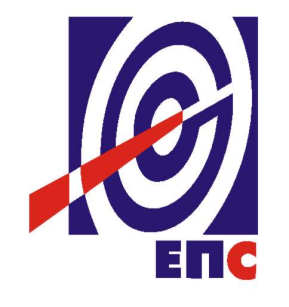 НАРУЧИЛАЦЈАВНО ПРЕДУЗЕЋЕ„ЕЛЕКТРОПРИВРЕДА СРБИЈЕ“БЕОГРАДУЛИЦА ЦАРИЦЕ МИЛИЦЕ БРОЈ 2КОНКУРСНА ДОКУМЕНТАЦИЈАЗА ЈАВНУ НАБАВКУдобара и пратећих услуга„DWDM/OTN систем преноса 1. фаза“- У ОТВОРЕНОМ ПОСТУПКУ -ЈАВНА НАБАВКА 22/14/ДИКТ(заведено у ЈП ЕПС број  1314/4  од  24.06.2014. године)Београд, jун 2014. годинеНа основу чл. 32. и 61. Закона о јавним набавкама („Сл. гласник РС” бр. 124/2012, у даљем тексту: Закон), чл. 2. Правилника о обавезним елементима конкурсне документације у поступцима јавних набавки и начину доказивања испуњености услова („Сл. гласник РС” бр. 29/2013 и 104/2013), Одлуке о покретању поступка јавне набавке број 22/14/ДИКТ, број 1314/3-14 oд 04.06.2014. године и Решења о образовању комисије за јавну набавку број 1314/4-14 oд 04.06.2014. године припремљена је:КОНКУРСНА  ДОКУМЕНТАЦИЈАСАДРЖАЈ1.	ОПШТИ ПОДАЦИ О ЈАВНОЈ НАБАЦИ	32.	ПОДАЦИ О ПРЕДМЕТУ ЈАВНЕ НАБАВКЕ	33.	УПУТСТВО ПОНУЂАЧИМА ЗА САЧИЊАВАЊЕ ПОНУДЕ	44.	УСЛОВИ ЗА УЧЕШЋЕ У ПОСТУПКУ ЈАВНЕ НАБАВКЕ ИЗ ЧЛ. 75. И 76. ЗАКОНА О ЈАВНИМ НАБАВКАМА И УПУТСТВО КАКО СЕ ДОКАЗУЈЕ ИСПУЊЕНОСТ ТИХ УСЛОВА	225.	ВРСТА, ТЕХНИЧКЕ КАРАКТЕРИСТИКЕ И СПЕЦИФИКАЦИЈА ОПРЕМЕ И УСЛУГА ПРЕДМЕТНЕ ЈАВНЕ НАБАВКЕ	296.	ОБРАСЦИ	30ОБРАЗАЦ 2.	31ОБРАЗАЦ ПОНУДЕ	31ОБРАЗАЦ 3.	34ОБРАЗАЦ 4.	35ТЕРМИН ПЛАН ИСПОРУКЕ ДОБАРА И ИЗВРШЕЊА УСЛУГЕ	35ОБРАЗАЦ 5.	36СТРУКТУРА ЦЕНЕ	36ОБРАЗАЦ 6.	38МОДЕЛ УГОВОРА	38ОБРАЗАЦ 7.	48ОБРАЗАЦ 7.1.	50ОБРАЗАЦ 7.2.	51ОБРАЗАЦ 8.	52ИЗЈАВА О БРОЈУ ЗАПОСЛЕНИХ	52ОБРАЗАЦ 8.1	53ОБРАЗАЦ 9.	54ОБРАЗАЦ ТРОШКОВА ПРИПРЕМЕ ПОНУДЕ	54образац 10	56МОДЕЛ МЕНИЦЕ	56ПРИЛОГ 1: Врста, техничке карактеристике и спецификацијa опреме и услуга: ..стр.  34ПРИЛОГ 2: Изјава сагласности са техничким захтевима         ........................... страна   7Укупан број страна документације: ............. страна 56ОПШТИ ПОДАЦИ О ЈАВНОЈ НАБАЦИНазив, адреса и интернет страница Наручиоца: ЈАВНО ПРЕДУЗЕЋЕ „ЕЛЕКТРОПРИВРЕДА СРБИЈЕ“ Београд, Царице Милице бр. 2. www.eps.rsВрста поступка: Отворени поступак у складу са чланом 32. Закона о јавним набавкама («Сл. гласник РС» бр. 124/12)Предмет поступка јавне набавке: набавка добара и пратећих услуга „DWDM/OTN систем преноса 1. фаза“Резервисана набавка: неЕлектронска лицитација: неНамена поступка: поступак се спроводи ради закључења уговора о јавној набавциКонтакт: Драган Богојевић и Драган Николић, факс 011/26-28-992, адреса електронске поште dragan.bogojevic@eps.rs и  dragan.nikolic@eps.rs.ПОДАЦИ О ПРЕДМЕТУ ЈАВНЕ НАБАВКЕОпис предмета набавке, назив и ознака из општег речника набавке: набавка добара и пратећих услуга – „DWDM/OTN систем преноса 1. фаза“; набавка се реализује у периоду од четири године (2014. – 2017. године) назив и ознака из ОРН: Телекомуникациона опрема 32522000 и Услуге модернизације телефонске комутационе опреме 50334120Опис партије, назив и ознака из општег речника набавке: немаПодаци о оквирном споразуму: немаУПУТСТВО ПОНУЂАЧИМА ЗА САЧИЊАВАЊЕ ПОНУДЕКонкурсна документација садржи Упутство понуђачима како да сачине понуду и потребне податке о захтевима Наручиоца у погледу садржине понуде, као и услове под којима се спроводи поступак избора најповољније понуде у поступку јавне набавке.Понуђач мора да испуњава све услове одређене Законом о јавним набавкама (у даљем тексту: Закон) и конкурсном документацијом. Понуда се припрема и доставља на основу позива, у складу са конкурсном документацијом, у супротном, понуда се одбија као неприхватљива.Врста, техничке карактеристике и спецификација предмета јавне набавке дата је у Одељку 5. и Прилогу 1. конкурсне документације.Наручилац – Јавно предузеће „Електропривреда Србије“, Београд је у складу са Законом о јавним набавкама, објавило Претходно обавештење о намери да спроведе јавну набавку, који је постављен па порталу 02.04.2014. ЕПС број 1314/1-14 од 02.04.2014. године.3.1	ПОДАЦИ О ЈЕЗИКУ У ПОСТУПКУ ЈАВНЕ НАБАВКЕ	Наручилац је припремио конкурсну документацију на српском језику и водиће поступак јавне набавке на српском језику. 	Понуда са свим прилозима мора бити сачињена на српском језику, при чему техничка документација може бити на енглеском језику. Наручилац задржава право да у току поступка прегледа и оцене понуда одреди део понуде везан за техничку документацију који би требао да буде преведен на српски језик и оверен од стране овлашћеног преводиоца, у примереном року. 	Ако је неки доказ или документ на страном језику, изузев техничке документације која може бити достављена на енглеском језику, исти мора бити преведен на српски језик и оверен од стране овлашћеног преводиоца. 		Ако понуда са свим прилозима није сачињена на српском и/или техничка документација на енглеском језику, понуда ће бити одбијена, као неприхватљива.3.2 	НАЧИН САСТАВЉАЊА ПОНУДЕ И ПОПУЊАВАЊА ОБРАСЦА ПОНУДЕПонуђач је обавезан да сачини понуду тако што, јасно и недвосмислено, читко попуњено својеручно, откуцано на рачунару или писаћој машини, уписује тражене податке у обрасце или према обрасцима који су саставни део конкурсне документације и оверава је печатом и потписом законског заступника понуђача, другог заступника уписаног у регистар надлежног органа или лица овлашћеног од стране законског заступника уз доставу овлашћења у понуди.Понуђач је обавезан да у Обрасцу понуде наведе: укупну цену без ПДВ-а, рок важења понуде, као и остале елементе из Обрасца понуде.		Сви документи, поднети у понуди треба да буду повезани траком у целину и запечаћени (воском или на неки други начин), тако да се не могу накнадно убацивати, одстрањивати или замењивати појединачни листови, односно прилози, а да се видно не оштете листови или печат. 	Понуђач је дужан да редним бројем означи сваку страницу листа у понуди, укључујући и празне стране, својеручно, рачунаром или писаћом машином. Докази који се достављају уз понуду, а због своје важности не смеју бити оштећени, означени бројем (банкарска гаранција, меница), стављају се у посебну фолију, а на фолији се видно означава редни број странице листа из понуде. Фолија се мора залепити при врху како би се докази, који се због своје важности не смеју оштетити, заштитили.Понуђач подноси понуду са доказима о испуњености услова из конкурсне документације, лично или поштом, у затвореној и запечаћеној коверти, тако да се са сигурношћу може закључити да се први пут отвара, на адресу: Јавно предузеће „Електропривреда Србије“, 11000 Београд, Србија, Царице Милице бр. 2, ПАК 103925_ - писарница - са назнаком: „Понуда за јавну набавку добара и пратећих услуга - „DWDM/OTN систем преноса 1. фаза“ - Јавна набавка број 22/14/ДИКТ- НЕ ОТВАРАТИ“. Понуђач у затвореној и запечаћеној коверти, уз писану понуду, доставља и  CD или USB са понудом у pdf формату.На полеђини коверте обавезно се уписује тачан назив и адреса понуђача, телефон и факс понуђача, као и име и презиме овлашћеног лица за контакт.3.3	ПОДНОШЕЊЕ, ИЗМЕНА, ДОПУНА И ОПОЗИВ ПОНУДЕ	Понуђач може поднети само једну понуду.Понуду може поднети понуђач самостално, група понуђача, као и понуђач са подизвођачем. Понуђач који је самостално поднео понуду не може истовремено да учествује у заједничкој понуди или као подизвођач. У случају да понуђач поступи супротно наведеном упутству свака понуда понуђача у којој се појављује биће одбијена. Понуђач може бити члан само једне групе понуђача која подноси заједничку понуду, односно учествовати у само једној заједничкој понуди. Уколико је понуђач, у оквиру групе понуђача, поднео две или више заједничких понуда, Наручилац ће све такве понуде одбити.Подношење заједничке понуде од стране групе понуђача, при чему група или један или више учесника ангажује и подизвођача није дозвољено.	У року за подношење понуде понуђач може да измени или допуни већ поднету понуду писаним путем, на адресу Наручиоца, са назнаком „ИЗМЕНА – ДОПУНА - Понуде за јавну набавку добара и пратећих услуга – „DWDM/OTN систем преноса 1. фаза“ - Јавна набавка број 22/14/ДИКТ– НЕ ОТВАРАТИ“.У случају измене или допуне достављене понуде, Наручилац ће приликом стручне оцене понуде узети у обзир измене и допуне само ако су извршене у целини и према обрасцу на који се, у већ достављеној понуди,измена или допуна односи.У року за подношење понуде понуђач може да опозове поднету понуду писаним путем, на адресу Наручиоца, са назнаком „ОПОЗИВ - Понуде за јавну набавку добара и пратећих услуга - „DWDM/OTN систем преноса 1. фаза“- Јавна набавка број 22/14/ДИКТ– НЕ ОТВАРАТИ“.У случају опозива поднете понуде пре истека рока за подношење понуда, Наручилац такву понуду неће отварати, већ ће је неотворену вратити понуђачу.Уколико понуђач измени или опозове понуду поднету по истеку рока за подношење понуда, Наручилац ће наплатити средство обезбеђења дато на име озбиљности понуде.3.4	ПАРТИЈЕПредметна јавна набавка није обликована у више посебних целина (партија).3.5	ПОНУДА СА ВАРИЈАНТАМА Понуда са варијантама није дозвољена. 3.6	РОК ЗА ПОДНОШЕЊЕ ПОНУДА И ОТВАРАЊЕ ПОНУДА	Благовременим се сматрају понуде које су примљене и оверене печатом пријема у писарници Наручиоца, најкасније до 11 часова 30-тог (словима: тридесетог) дана од дана објављивања позива за подношење понуда на Порталу јавних набавки, без обзира на начин на који су послате. Имајући у виду да је позив за предметну набавку објављен дана 24.6.2014. године на Порталу јавних набавки то је самим тим рок за подношење понуда 24.07.2014. године до 11 часова.	Ако је понуда поднета по истеку рока за подношење понуда одређеног у позиву и конкурсној документацији, сматраће се неблаговременом, а Наручилац ће по окончању поступка отварања понуда, овакву понуду вратити неотворену понуђачу, са назнаком да је поднета неблаговремено.	Комисија за јавне набавке ће благовремено поднете понуде јавно отворити дана 24.07.2014. године у 11:15 часова у просторијама Јавног предузећа „Електропривреда Србије“, Београд, Улица царице Милице бр. 2, пети спрат, соба број 1.	Представници понуђача који учествују у поступку јавног отварања понуда, морају да пре почетка поступка јавног отварања доставе Комисији за јавне набавке писмено овлашћење за учествовање у овом поступку, издато на меморандуму понуђача, заведено и оверено печатом и потписом законског заступника понуђача, другог заступника уписаног у регистар надлежног органа или лица овлашћеног од стране законског заступника уз доставу овлашћења у понуди.Комисија за јавну набавку води записник о отварању понуда у који се уносе подаци у складу са Законом.Записник о отварању понуда потписују чланови комисије и овлашћени представници понуђача, који преузимају примерак записника.Наручилац ће у року од 3 дана од дана окончања поступка отварања понуда поштом или електронским путем доставити записник о отварању понуда понуђачима који нису учествовали у поступку отварања понуда.3.7	ПОДИЗВОЂАЧИ		Ако понуђач у понуди наведе да ће делимично извршење набавке поверити подизвођачу, дужан је да наведе назив подизвођача, а уколико уговор између наручиоца и понуђача буде закључен, тај подизвођач ће бити наведен у уговору.		Понуђач је дужан да у понуди наведе проценат укупне вредности набавке који ће поверити подизвођачу, а који не може бити већи од 50% као и део предмета набавке који ће извршити преко подизвођача.Понуђач је дужан да наручиоцу, на његов захтев, омогући приступ код подизвођача ради утврђивања испуњености услова.		Сваки подизвођач, којега понуђач ангажује, мора да испуњава услове из члана 75. став 1. тачка 1) до 4) Закона, што доказује достављањем доказа наведених одељку Услови за учешће из члана 75. и 76. Закона и Упутство како се доказује испуњеност тих услова.Додатне услове у вези са капацитетима понуђач испуњава самостално, без обзира на агажовање подизвођача.		Све обрасце у понуди потписује и оверава понуђач, изузев Обрасца 3. који попуњава, потписује и оверава сваки подизвођач у своје име.Оцена понуде понуђача који ангажује подизвођача, по елементима критеријума врши се само на основу показатеља и доказа који се односе на понуђача.Понуђач у потпуности одговара Наручиоцу за извршење уговорене набавке, без обзира на број подизвођача.Понуђач не може ангажовати као подизвођача лице које није навео у понуди, у супротном наручилац ће реализовати средство обезбеђења и раскинути уговор, осим ако би раскидом уговора наручилац претрпео знатну штету. Понуђач може ангажовати као подизвођача лице које није навео у понуди, ако је на страни подизвођача након подношења понуде настала трајнија неспособност плаћања, ако то лице испуњава све услове одређене за подизвођача и уколико добије претходну сагласност наручиоца.	Наручилац у овом поступку не предвиђа примену одредби става 9. и 10. члана 80. Закона о јавним набавкама.3.8 	ГРУПА ПОНУЂАЧА (ЗАЈЕДНИЧКА ПОНУДА)У случају да више понуђача поднесе заједничку понуду, они као саставни део понуде морају доставити споразум о заједничком извршењу набавке, који се међусобно и према наручиоцу обавезују на заједничко извршење набавке, који обавезно садржи податке прописане члан 81. став 4. Закона о јавним набавкама и то податке о: члану групе који ће бити Носилац посла, односно који ће поднети понуду и који ће заступати групу понуђача пред Наручиоцем;понуђачу који ће у име групе понуђача потписати уговор;понуђачу који ће у име групе понуђача дати средство обезбеђења;понуђачу који ће издати рачун;рачуну на који ће бити извршено плаћање;обавезама сваког од понуђача из групе понуђача за извршење уговоранеограниченој солидарној одговорности понуђача из групе према Наручиоцу у складу са Законом.Такође, у овом споразуму треба да буду наведена имена лица, појединачно за сваког понуђача, која ће бити одговорна за извршење набавке. Сваки понуђач из групе понуђача  која подноси заједничку понуду мора да испуњава услове из члана 75.  став 1. тачка 1) до 4) Закона, што доказује достављањем доказа наведеним у одељку Услови за учешће из члана 75. и 76. Закона и Упутство како се доказује испуњеност тих услова. Услове у вези са капацитетима, у складу са чланом 76. Закона, понуђачи из групе испуњавају заједно, на основу достављених доказа дефинисаних конкурсном документацијом.		У случају заједничке понуде групе понуђача све обрасце потписује и оверава члан групе понуђача који је одређен као Носилац посла у споразуму чланова групе понуђача, изузев Обрасца 3. који попуњава, потписује и оверава сваки члан групе понуђача у своје име.Оцена заједничке понуде групе понуђача по елементима критеријума се врши на основу показатеља и доказа који се односе на све чланове групе понуђача.3.9	НАЧИН И УСЛОВИ ПЛАЋАЊАУ предметној јавној набавци начин плаћања је услов за учестовање у поступку и подразумева следеће плаћање:Укупна вредност вредност испоручених добара - опреме (хардвер, софтвер, лиценце, резервни делови и инсталациони материјал) биће плаћена на следећи начин:20% укупне вредности добара - опреме са припадајућим ПДВ-ом плаћа се у року од 30 (тридесет) дана након обостраног потписивања Записника о финалном квантитативном пријему свих добара - опреме (без примедби) и пријема одговарајућег рачуна Понуђача овереног од стране овлашћеног лица Наручиоца.80% укупне вредности добара – опреме у шест једнаких полугодишњих рата, тако што прва рата доспева на плаћање 6 месеци након издавања Записника о финалном квантитативном пријему свих добара - опреме (без примедби), у року од 30 (тридесет) дана од дана пријема одговарајућег рачуна Понуђача овереног од стране овлашћеног лица Наручиоца. ПДВ на остатак вредности испоручених добара – опреме, Наручилац ће платити 15 (петнаест) дана од дана пријема рачуна.Укупна вредност Услуга биће плаћена на следећи начин:Услуге инсталације, имплементације, тестирања и пуштања у рад опреме:100% укупне вредности услуга инсталације, имплементације, тестирања, пуштања у рад са припадајућим ПДВ-ом биће плаћено по завршеној инсталацији, интеграцији и пуштању у рад на основу обострано потписаног Записника о квалитативном пријему мреже (NAC – Network Acceptance Certificate), у року од 30 (тридесет) дана од дана пријема одговарајућег рачуна Понуђача овереног од стране овлашћеног представника Наручиоца. Услуге израде пројектне документације:100% укупне вредности услуга израде пројектне документације са припадајућим ПДВ-ом биће плаћено по изради пројектне документације на основу обострано потписаног Записника о пријему пројектне документације, у року oд 30 (тридесет) дана од дана пријема одговарајућег рачуна Понуђача, овереног од стране овлашћеног представника Наручиоца. Услуге техничке подршке:Квартално у текућем кварталу за услуге извршене у претходном кварталу (са припадајућим ПДВ-ом), у року од 30 (тридесет) дана од дана пријема рачуна, који ће Понуђач доставити последњег радног дана квартала на основу достављене документације (извештаја, записника) о извршеним услугама, овереног од стране овлашћеног представника Наручиоца.Услуге обуке:100% укупне вредности обуке са припадајућим ПДВ-ом биће плаћено након завршетка свих обука, обострано потписане Потврде о извршеним обукама, у року од 30 (тридесет) дана од дана пријема одговарајућег рачуна Понуђача, овереног од стране овлашћеног представника Наручиоца.	Ако понуђач понуди други начин плаћања понуда ће бити одбијена као неприхватљива.3.10   РОК ИСПОРУКЕ ДОБАРА, ИЗВРШЕЊА УСЛУГА И ПЕРИОД РЕАЛИЗАЦИЈЕ НАБАВКЕУ предметној јавној набавци рок испоруке добара и извршења услуга је предвиђен као услов за учествовање у поступку и подразумева да испорука добара и услуге морају бити извршене на следећи начин:Испорука добара - опреме мора бити извршена у року од 60 (шездесет) дана од дана закључењa Уговора, Услуге инсталације, имплементације, тестирања, пуштања у рад морају бити извршене у року од 90 (деведесет) дана од дана испоруке добара - опреме и потписивања Записника о финалном о квантитативном пријему, добара.Услуге израде пројектне документације морају бити извршене у року од 30 дана од дана потписивања Записника о квалитативном пријему мреже (NAC – Network Acceptance Certificate).Рок за пружање техничке подршке 36 месеци, од дана почетка гарантног рока. Понуђач мора да понуди Техничку подршку за све време трајања гарантног рока. Услуга техничке подршке почиње даном почетка гарантног рокаРок за извођење обуке је 60 дана од дана потписивања Записника о квалитативном пријему  мреже (NAC – Network Acceptance Certificate).Уколико понуђач понуди дуже рокове од наведеног понуда ће бити одбијена као неприхватљива.Рок за почетак извршења услуге је најкасније 5 дана од дана обостраног потписивања Записника о финалном квантитативном пријему добара.Предвиђени период реализације набавке је четири године (2014. – 2017. годинa).3.11 ГАРАНТНИ РОКГарантни рок не може бити краћи од 36 месеци. Гарантни рок почиње да  тече од дана издавања Записника о квалитативном пријему мреже (NAC – Network Acceptance Certificate) или најкасније 6 месеци од издавања Записника о финалном квантитативном пријему добара.Понуђач је дужан да за предметну опрему обезбеди испоруку резервних делова у периоду од 7 година од дана сачињавања Записника о квалитативном пријему мреже NAC. 3.12	ТЕРМИН ПЛАН ИСПОРУКЕ ДОБАРА И ИЗВРШЕЊА УСЛУГА И МЕСТОУ оквиру посебног прилога потребно је да понуђач дефинише Термин план испоруке добара и извршења услуга (Образац 4. из конкурсне документације).Ако понуђач у понуди не достави Термин план, понуда ће бити одбијена као неприхватљива.Место испоруке добара - опреме и извршења услуга су, сходно топологији DWDM/OTN транспортне мреже фаза 1:пословне локације Наручиоца - Јавног предузећа „Електропривреда Србије“ Београд, на адреси: Балканска 13, Царице Милице 2 и Војводе Степе 412,пословне локације зависних привредних друштава и електро енергетски објекти ЈП ЕМС. 	Списак свих локација дат је у Прилогу 1 конкурсне документације.Место извршења основне обуке су локације Наручиоца у Београду а напредне обуке у центру за обуку произвођача опреме коју Понуђач нуди.3.13	ЦЕНА	Цена се исказује у динарима, без пореза на додату вредност.У случају да у достављеној понуди није назначено да ли је понуђена цена са или без пореза, сматраће се сагласно Закону, да је иста без пореза. 	Понуђач може цену исказати у еврима, а за потребе оцењивања понуда иста ће бити прерачуната у динаре по средњем курсу Народне банке Србије на дан када је започето отварање понуда.	Понуђена цена мора бити фиксна и не може се мењати за све време трајања уговора.Понуђена цена мора да покрива и укључује све трошкове које понуђач има у реализацији набавке.	У Обрасцу “Структура цене“ (Образац 5. из конкурсне документације) треба исказати структуру цене добара - опреме и услуга према табели у истом обрасцу, док у Обрасцу понуде (Образац 2. из конкурсне документације) треба исказати укупно понуђену цену. 	Уговор се потписује са ценама исказаним у динарима или еврима, према валути понуде. Уколико је Уговор потписан са ценама исказаним у еврима, плаћање ће се вршити у динарској противвредности прерачунатој по средњем курсу Народне банке Србије на дан издавања рачуна.		Ако је у понуди исказана неуобичајено ниска цена, Наручилац ће поступити у складу са чланом 92. Закона.	У предметној јавној набавци цена је предвиђена као елемент критеријума за оцењивање понуда.	У тачки 3.18 Конкурсне документације - КРИТЕРИЈУМИ ЗА ДОДЕЛУ УГОВОРА детаљно је наведен начин пондерисања.3.14	СРЕДСТВА ФИНАНСИЈСКОГ ОБЕЗБЕЂЕЊА Понуђач је дужан да достави следећа средства финансијског обезбеђења, у складу са обрасцима из конкурсне документације:У понуди:Банкарска гаранција за озбиљност понудеПонуђач доставља оригинал банкарску гаранцију за озбиљност понуде у висини од 5 % вредности понудe без ПДВ. Банкарскa гаранцијa понуђачa мора бити безусловна (без приговора) и платива на први позив, са трајањем најмање од 60 (словима: шездесет) дана дуже од дана отварања понуда.У случају да понуђач не испуни своје обавезе у поступку јавне набавке, Наручилац ће уновчити приложену банкарску гаранцију.У случају да је пословно седиште банке гаранта у Републици Србији у случају спора по овој Гаранцији, утврђује се надлежност суда у Београду и примена материјалног права Републике Србије. У случају да је пословно седиште банке гаранта изван Републике Србије у случају спора по овој Гаранцији, утврђује се надлежност Спољнотрговинске арбитраже при ПКС уз примену Правилника ПКС и процесног и материјалног права Републике Србије. Ако понуђач подноси банкарску гаранцију стране банке, та банка мора имати додељен кредитни рејтинг коме одговара ниво кредитног квалитета 3 (инвестициони ранг).Банкарска гаранција ће бити враћена понуђачу са којим није закључен уговор одмах по закључењу уговора са понуђачем чија је понуда изабрана као најповољнија, а понуђачу са којим је закључен уговор у року од 8 дана од дана предаје Наручиоцу инструмента обезбеђења извршења уговорених обавеза који се захтева Уговором.ИЛИМеница (домаћи понуђачи)Понуђач доставља сопствену соло меницу, менично овлашћење, и ОВЕРЕНУ копију картона депонованих потписа  оверену на дан издавања менице, ПОТВРДУ О РЕГИСТРАЦИЈИ МЕНИЦЕ, ОП ОБРАЗАЦ (ОВЕРА ПОТПИСА ОВЛАШЋЕНОГ ЛИЦА) и то у висини од 5 % вредности понуде, без ПДВ.  Меница и менично овлашћење морају бити са доспећем «по виђењу» и клаузулом «без протеста» и евидентирани у Регистру меница и овлашћења НБС. Понуђач исте подноси заједно са потврдом пословне банке, која представља доказ о регистрацији менице и овлашћења и картоном депонованих потписа код банке код које је поднет захтев за регистрацију менице и овлашћења.Меница ће бити враћена понуђачу са којим није закључен уговор одмах по закључењу уговора са понуђачем чија је понуда изабрана као најповољнија, а понуђачу са којим је закључен уговор у року од 8 дана од дана предаје Наручиоцу инструмента обезбеђења извршења уговорених обавеза који се захтева Уговором.Меница може бити наплаћена у случајевима:ако понуђач опозове, допуни или измени своју понуду коју је Наручилац прихватиоу случају да понуђач прихваћене понуде одбије да потпише уговор у одређеном року;у случају да понуђач не достави захтеване гаранције предвиђене  уговором.Понуђач у понуди подноси и оверену копију (од стране пословне банке) важећег картона депонованих потписа овлашћених лица за располагање новчаним средствима са рачуна понуђача код те пословне банке, као и оверен захтев за регистрацију менице од стране пословне банке која је извршила регистрацију менице у Регистру меница и овлашћења код Народне банке Србије, с тим што:У колони „Датум издавања менице“ треба навести датум издавања меницеУ колони „Серијски број менице“ треба навести серијски број меницеУ колони „Основ издавања и износ из основа/валута“ колона „Основ издавања“ мора се навести: „учешће у јавној набавци Јавно предузеће „Електропривреда Србије“ Београд, број 22/14/ДИКТ“, а све у складу са Одлуком о ближим условима, садржини и начину вођења Регистра меница и овлашћења („Службени гласник Републике Србије“ број 56/11);У колони „Основ издавања и износ из основа/валута“ колона „Валута“ треба обавезно навести валуту на коју се меница издаје.Меницу потписује законски заступник на начин одређен Законом о меници ("Сл. лист ФНРЈ" бр. 104/46, "Сл. лист СФРЈ" бр. 16/65, 54/70 и 57/89 и "Сл. лист СРЈ" бр. 46/96). У случају да меницу и менично овлашћење не потписује законски заступник понуђача у понуди се доставља и овлашћење којим законски заступник овлашћује лица за потписивање менице и меничног овлашћења за конкретан посао.Менично писмо-овлашћење које мора бити издато на основу Закона о меници и тачке 1. 2. и 6. „Одлуке о облику садржини и начину коришћења јединствених инструмената платног промета“.Модел меничног писма-овлашћења дат је у прилогу – Образац 10.Меница ће бити враћена понуђачу са којим није закључен уговор одмах по закључењу уговора са понуђачем чија је понуда изабрана као најповољнија, а понуђачу са којим је закључен уговор у року од 8 дана од дана предаје Наручиоцу инструмента обезбеђења извршења уговорених обавеза који се захтева Уговором.	ИЛИУплата депозита на рачун НаручиоцаПонуђач је дужан да на име обезбеђења озбиљности понуде уплати депозит у износу који одговара 5 % понуђене цене без ПДВ на рачун Наручиоца (за плаћање у динарима, рачун Бр.160-700-13 код Banca Intesa AD Beograd; а за плаћање у еврима, према следећим инструкцијама:   56: Intermediary: BCITITMM, INTESA SANPAOLO SPA, MILANO, ITALY   57: Account with institution: DBDBRSBG, BANCA INTESA AD, Beograd59: Beneficiary: /RS35160005030000152939 , ELEKTROPRIVREDA SRBIJE JP, Carice Milice 2, Beograd, Republic of Serbiaкод Banca Intesa AД Бeoгрaд) и да доказ о реализованој уплати достави у понуди. У случају да понуђач не достави овај доказ у понуди иста ће бити одбијена као неприхватљива.Све банкарске трошкове око уплате депозита сноси Понуђач.Уплаћена средства ће бити враћена понуђачу са којим није закључен уговор одмах по закључењу уговора са понуђачем чија је понуда изабрана као најповољнија, а понуђачу са којим је закључен уговор у року од 8 дана од дана предаје Наручиоцу инструмента обезбеђења извршења уговорених обавеза који се захтева Уговором.Приликом закључења уговораГаранција за добро извршење послаИзабрани понуђач је дужан да Наручиоцу доставити неопозиву, безусловну (без приговора) и на први писани позив наплативу банкарску гаранцију за добро извршење посла у износу од 10%  укупне вредности уговора, без ПДВ.Наведену банкарску гаранцију понуђач предаје приликом закључења уговора или најкасније у року од 14 дана од закључења уговора.Банкарска гаранција за добро извршење посла мора трајати најмање 30 (тридесет) дана дуже од истека гарантног рока.У случају да је пословно седиште банке гаранта у Републици Србији у случају спора по овој Гаранцији, утврђује се надлежност суда у Београду и примена материјалног права Републике Србије. У случају да је пословно седиште банке гаранта изван Републике Србије у случају спора по овој Гаранцији, утврђује се надлежност Спољнотрговинске арбитраже при ПКС уз примену Правилника ПКС и процесног и материјалног права Републике Србије.У случају да Изабрани понуђач поднесе банкарску гаранцију стране банке, та банка мора имати додељен кредитни рејтинг коме одговара ниво кредитног квалитета 3 (инвестициони ранг).Сви трошкови око прибављања банкарских гаранција падају на терет понуђача, а и исти могу бити наведени у Обрасцу трошкова припреме понуде.Сва средстава финансијског обезбеђења могу гласити на члана групе понуђача одређеног споразумом о заједничком извршењу набавке или понуђача, али не и на подизвођача.У случају да понуђач не испуни преузете обавезе у предметном поступку јавне набавке, Наручилац је овлашћен да реализује достављена средства обезбеђења од стране понуђача.Уколико понуђач не достави средства финансијског обезбеђења у роковима и на начин предвиђен конкурсном документацијом, понуда ће бити одбијена, као неприхватљива.3.15	ДОДАТНЕ ИНФОРМАЦИЈЕ И ПОЈАШЊЕЊАПонуђач може, у писаном облику, тражити додатне информације или појашњења у вези са припремом понуде, најкасније пет дана пре истека рока за подношење понуде, на адресу Наручиоца, са назнаком: „ОБЈАШЊЕЊА – позив за јавну набавку број 22/14/ДИКТ“ или електронским путем на е-mail адресe: dragan.bogojevic@eps.rs и dragan.nikolic@eps.rsНаручилац ће у року од три дана по пријему захтева, послати одговор у писаном облику подносиоцу захтева и ту информацију објавити на Порталу јавних набавки и својој интернет страници.	Комуникација у поступку јавне набавке се врши на начин одређен чланом 20. Закона.3.16	ДОДАТНА ОБЈАШЊЕЊА, КОНТРОЛА И ДОПУШТЕНЕ ИСПРАВКЕНаручилац може, после отварања понуда, писаним путем или електронским путем да захтева од понуђача додатна објашњења која ће помоћи при прегледу, вредновању и упоређивању понуда, као и да врши контролу (увид) код понуђача и/или његовог подизвођача, односно учесника заједничке понуде.  Понуђач је дужан да поступи по захтеву Наручиоца, односно достави тражена објашњења и омогући непосредни увид.Наручилац може, уз сагласност понуђача, да изврши исправке рачунских грешака уочених приликом разматрања понуде по окончаном поступку отварања понуда.		У случају разлике између јединичне и укупне цене, меродавна је јединична цена. 	3.17	НЕГАТИВНЕ РЕФЕРЕНЦЕНаручилац ће одбити понуду уколико поседује доказ да је понуђач у претходне три године у поступку јавне набавке:поступао супротно забрани из чл. 23. и 25. Закона;учинио повреду конкуренције;доставио неистините податке у понуди или без оправданих разлога одбио да закључи уговор о јавној набавци, након што му је уговор додељен;одбио да достави доказе и средства обезбеђења на шта се у понуди обавезао.Наручилац ће одбити понуду уколико поседује доказ који потврђује да понуђач није испуњавао своје обавезе по раније закљученим уговорима о јавним набавкама који су се односили на исти предмет набавке, за период од претходне три године. Доказ наведеног може бити:правоснажна судска одлука или коначна одлука другог надлежног органа;исправа о реализованом средству обезбеђења испуњења обавеза у поступку јавне набавке или испуњења уговорних обавеза;исправа о наплаћеној уговорној казни;рекламације потрошача, односно корисника, ако нису отклоњене у уговореном року;изјава о раскиду уговора због неиспуњења битних елемената уговора дата на начин и под условима предвиђеним законом којим се уређују облигациони односи;доказ о ангажовању на извршењу уговора о јавној набавци лица која нису означена у понуди као подизвођачи, односно чланови групе понуђача;Наручилац може одбити понуду ако поседује доказ из става 3. тачка 1) члана 82. Закона, који се односи на поступак који је спровео или уговор који је закључио и други наручилац ако је предмет јавне набавке истоврсан. Наручилац ће поступити на наведене начине и у случају заједничке понуде групе понуђача уколико утврди да постоје напред наведени докази за једног или више чланова групе понуђача. На основу донетих закључака у складу са чланом 83. Закона Управа за јавне набавке води списак негативних референци који објављује на Порталу јавних набавки. Наручилац ће понуду понуђача који је на списку негативних референци одбити као неприхватљиву ако је предмет јавне набавке истоврсан предмету за који је понуђач добио негативну референцу. Ако предмет јавне набавке није истоврсан предмету за који је понуђач добио негативну референцу, наручилац ће захтевати додатно обезбеђење испуњења уговорних обавеза.Као додатно обезбеђење, у овом случају, изабрани понуђач је у обавези, у тренутку закључења уговора, да наручиоцу поднесе оригинал, неопозиву, безусловну и на први позив плативу банкарску гаранцију за добро извршење посла, у висини 15% од вредности понуде (вредности уговора), без ПДВ, са трајањем најмање 30 (тридесет) дана дуже од дана дана истека гарантног рока.3.18	КРИТЕРИЈУМ ЗА ДОДЕЛУ УГОВОРА Критеријум за доделу уговора је економски најповољнија понуда са следећим елементима критеријума : 1. К1 – понуђена цена                                             55 пондера2. К2 – Техничке и технолошке предности           45 пондера						  Укупно 100 пондераКомисија за јавну набавку понуда ће извршити оцену понуда и извршити избор најповољније понуде, руководећи се утврђеним елементима критеријума којима је одређен релативни значај (пондер), тако да максимални збир пондера износи 100 (сто).Прихватљиве понуде ће се рангирати на основу ових елемената критеријума и пондера одређених за ове елементе критеријума и најповољнија је она понуда која има највећи збир пондера.Пондерисање се врши на основу следећих формулаК – збир остварених пондераК = К1 + К2К1: Понуђена цена - максимално 55  пондераК2: Техничке и технолошке предности  – максимално 45 пондераПонуђена цена К1- максимално 55 пондераК1 = Кц x БПБП – број пондераБП = 55Кц – коефицијент повољности ценеKц = Цмин / ЦпЦп – понуђена цена понуђачаЦмин – најнижа понуђена цена понуђачаТехничке и технолошке предности К2 – максимално 45 пондера	У овом поглављу наведени су захтеви за пожељним својствима и карактеристикама техничког решења којима ће се вредновати техничко-технолошке предности понуђене Опреме.	Да би се добио одговарајући број пондера за сваку појединачну карактеристику, тражене карактеристике морају бити укључене у понуђено решење и понуђену Опрему, као и урачунате у укупну цену. 	Понуђач је дужан да се за сваку тражену карактеристику, за коју се додељују пондери, у Прилогу 2 Изјава сагласности са техничким захтевима (Stаtement of Compliаnce) реферише на техничку спецификацију и цену где се недвосмислено види да је одговарајућа карактеристика укључена у понуђено решење и урачуната у укупну цену. 	Укупан број пондера за техничко-технолошке предности добија се сабирањем пондера добијених за испуњавање сваког појединачног захтева. Највећи могући број пондера је 45.DWDM/OTN опрема Понуђено решење садржи универзалне сервисне слотове, тј. да се у било који слот предвиђен за сервисне картице може инсталирати било која сервисна картица без ограничења. (2 пондера)Понуђено решење садржи универзалну клијентску сервисну картицу (any service card) која истовремено подржава протоке од 100Mbit/s до 4,25Gbit/s за приступ STM1/4/16, FE, GE, FC100/200/400, OTU1, DVA сигнала. (5 пондера)Понуђено решење садржи универзалну клијентску сервисну картицу (any service card) која истовремено подржава протоке од 10Gbit/s за приступ STM64, 10GE WAN, 10GE LAN, FC800/1200, OTU2, сигнала. (5 пондера)Приликом промене сервиса на било ком порту универзалне клијентске сервисне картице (any service card) нема утицаја на пружени сервис (прекид, реконфигурација и сл.) на осталим портовима исте картице. (2 пондера)Понуђено решење садржи постављање и уклањање far-end и near-end софтверских петљи (loopback) на клијентским и линијским странама сервисних картица путем система за надзор и управљање. (2 пондера)Понуђено решење подржава хибридна 10G/40G/100G решења на истој шасији. (2 пондера)Примењени OSC канал за надзор због веће поузданости се не појачава преко картица оптичких појачавача које се користе за појачање сигнала са клијентским саобраћајем. (2 пондера)Локације на којима је планирана терминација саобраћаја (БГ(NOC), БГ(ЕДБ), НС, КГ, НИ, КВ) су опремљене OSA (Optical Spectral Analyzer) јединицама (картицама) за надгледање таласних дужина са минимум шест тачака за надгледање која не утиче на сервисе и има прецизност OSNR резултата од најмање 1,5dB (3 пондера) BA/PA имају могућност даљинског подешавања нивоа улазне снаге. (2 пондера)Понуђени Mux има могућност подешавања слабљења сваког оптичког приточног (клијентског) сигнала преко даљински регулисаних VOA, осим на локацијама на којима је предвиђена друга опрема (ROADM) која може да регулише ниво слабљења по сваком каналу. (3 пондера)На главним локацијама транспортне мреже БГ(NOC) и КГ у иницијалној фази изградње мреже предвиђено је 50% слободног простора (слободни слотови) у подраму за сервисне картице за будућа проширења саобраћајног капацитета. (2 пондера)Понуђено решење садржи online latency detection функцију за сваку ODUk (к=0, 1, 2, 2е, 3, 4, flex). (2 пондера)Понуђени систем за надзор и управљање подржава надзор и управљање система IP MPLS. (1 пондер)Понуђени систем за надзор и управљање подржава надзор и управљање система SDH. (1 пондер)Понуђени систем за надзор и управљање подржава надзор и управљање система Microwave. (1 пондера)Понуђени систем за надзор и управљање подржава надзор и управљање система GPON. (1 пондера)Понуђени систем за надзор и управљање подржава надзор и управљање система xDSL. (1 пондера)Понуђена централизована cross-connect јединица подржава cross конекције на SDH VC12/VC3/VC4 нивоу. (6 пондера)Понуђено решење садржи ODUk SNC /I/N/S типове заштите. (2 пондера)Уколико две или више понуда имају на крају пондерисања исти укупан број пондера, на две децимале, а при томе су најбоље (са највећим укупним бројем пондера), набавка ће бити додељена оном понуђачу чија понуда има већи број пондера за елемент критеријума K2. Међутим, уколико те понуде имају једнак број пондера за елемент критеријума K2, набавка ће бити додељена оном понуђачу чија понуда оствари већи број пондера збирно у оквиру поделеменaта критеријума 2.2 и 2.3 и 2.18. збирно3.19	ПОШТОВАЊЕ ОБАВЕЗА КОЈЕ ПРОИЗИЛАЗЕ ИЗ ПРОПИСА О ЗАШТИТИ НА РАДУ И ДРУГИХ ПРОПИСАПонуђач је дужан да  при састављању понуде изричито наведе да је поштовао обавезе које произлазе из важећих прописа о заштити на раду, запошљавању и условима рада, заштити животне средине, као и да понуђач гарантује да је ималац права интелектуалне својине (Образац 3. из конкурсне документације).3.20	НАКНАДА ЗА КОРИШЋЕЊЕ ПАТЕНАТАНакнаду за коришћење патената, као и одговорност за повреду заштићених права интелектуалне својине трећих лица сноси понуђач.3.21	РОК ВАЖЕЊА ПОНУДЕ Понуда мора да важи најмање 60 (словима: шездесет) дана од дана отварања понуда. У случају да понуђач наведе краћи рок важења понуде, понуда ће бити одбијена, као неприхватљива. 3.22	РОК ЗА ЗАКЉУЧЕЊЕ УГОВОРАПо пријему одлуке о додели уговора, а по истеку рока за подношење захтева за заштиту права, изабрани понуђач ће бити позван да приступи закључењу уговора у року од највише 8 дана. Ако наручилац не достави потписан уговор понуђачу у року из става 1. понуђач није дужан да потпише уговор што се неће сматрати одустајањем од понуде и не може због тога сносити било какве последице, осим ако је поднет благовремен захтев за заштиту права.Ако понуђач чија је понуда изабрана као најповољнија не потпише уговор у наведеном року, Наручилац ће одлучити да ли ће уговор о јавној набавци закључити са првим следећим најповољнијим понуђачем.Наручилац може и пре истека рока за подношење захтева за заштиту права закључити уговор о јавној набавци у случају испуњености услова из члана 112. став 2. тачка 5. Закона, у ком случају ће изабрани понуђач ће бити позван да приступи закључењу уговора у року од највише 8 дана.3.23	НАЧИН ОЗНАЧАВАЊА ПОВЕРЉИВИХ ПОДАТАКАПодаци које понуђач оправдано означи као поверљиве биће коришћени само у току поступка јавне набавке у складу са позивом и неће бити доступни ником изван круга лица која су укључена у поступак јавне набавке. Ови подаци неће бити објављени приликом отварања понуда и у наставку поступка. Наручилац може да одбије да пружи информацију која би значила повреду поверљивости података добијених у понуди. Као поверљива, понуђач може означити документа која садрже личне податке, а које не садржи ни један јавни регистар, или која на други начин нису доступна, као и пословне податке који су прописима одређени као поверљиви. Наручилац ће као поверљива третирати она документа која у десном горњем углу великим словима имају исписано „ПОВЕРЉИВО“.Наручилац не одговара за поверљивост података који нису означени на горе наведени начин.Ако се као поверљиви означе подаци који не одговарају горе наведеним условима, Наручилац ће позвати понуђача да уклони ознаку поверљивости. Понуђач ће то учинити тако што ће његов представник изнад ознаке поверљивости написати „ОПОЗИВ“, уписати датум, време и потписати се.Ако понуђач у року који одреди Наручилац не опозове поверљивост докумената, Наручилац ће третирати ову понуду као понуду без поверљивих података.Наручилац је дужан да доследно поштује законите интересе понуђача, штитећи њихове техничке и пословне тајне у смислу закона којим се уређује заштита пословне тајне.Неће се сматрати поверљивим докази о испуњености обавезних услова,цена и други подаци из понуде који су од значаја за примену елемената критеријума и рангирање понуде. 3.24	ТРОШКОВИ ПОНУДЕТрошкове припреме и подношења понуде сноси искључиво понуђач и не може тражити од наручиоца накнаду трошкова.Понуђач може да у оквиру понуде достави укупан износ и структуру трошкова припремања понуде.Ако је поступак јавне набавке обустављен из разлога који су на страни наручиоца, наручилац је дужан да понуђачу надокнади трошкове израде узорка или модела, ако су израђени у складу са техничким спецификацијама наручиоца и трошкове прибављања средства обезбеђења, под условом да је понуђач тражио накнаду тих трошкова у својој понуди.3.25	ОБРАЗАЦ СТРУКТУРЕ ЦЕНЕСтруктуру цене понуђач наводи тако што попуњавa, потписује и оверава печатом Образац 5. из конкурсне документације.3.26	МОДЕЛ УГОВОРА		У складу са датим Моделом уговора (Образац 6. из конкурсне документације) и елементима најповољније понуде биће закључен Уговор о јавној набавци.		Понуђач је у обавези да дати Модел уговора потпише, овери и исти достави у понуди, у супротном понуда ће бити одбијена као неприхватљива.3.27	РАЗЛОЗИ ЗА ОДБИЈАЊЕ ПОНУДЕ И ОБУСТАВУ ПОСТУПКА	У поступку јавне набавке Наручилац ће одбити неприхватљиву понуду у складу са чланом 107. Закона.	Наручилац ће донети одлуку о обустави поступка јавне набавке у складу са чланом 109. Закона.	У случају обуставе поступка јавне набавке, Наручилац неће бити одговоран, ни на који начин, за стварну штету, изгубљену добит, или било какву другу штету коју понуђач може услед тога да претрпи, упркос томе што је Наручилац био упозорен на могућност наступања штете.3.28	ПОДАЦИ О САДРЖИНИ ПОНУДЕСадржину понуде, поред Обрасца понуде, чине и сви остали докази о испуњености услова из чл. 75.и 76. Закона о јавним набавкама, предвиђени чл. 77. Закона, који су наведени у конкурсној документацији, као и сви тражени прилози и изјаве на начин предвиђен следећим ставом ове тачке:попуњен, потписан и печатом оверен образац „Изјава о независној понуди“попуњен, потписан и печатом оверен образац „Образац понуде“попуњен, потписан и печатом оверен образац изјаве у складу са чланом 75. став 2. Законапопуњен, потписан и печатом оверен образац „Структура цене“ попуњен, потписан и печатом оверен „Образац трошкова припреме понуде“потписан и оверен образац „Модел уговора“обрасце, изјаве и доказе одређене тачком 3.7 или 3.8 овог упутства у случају да понуђач подноси понуду са подизвођачем или заједничку понуду подноси група понуђачасредство финансијског обезбеђења озбиљности понуде у складу са тачком 3.14. овог упутствадокази о испуњености из чл. 75.и 76. Закона у складу са чланом 77. Закон и Одељком 4. конкурсне документацијеУ оквиру понуде, везано за технички део, потребно је доставити сагласно одељку 5.1:Детаљну спецификацију понуђене опреме и услуга са јединичним ценама и укупном ценом на свом меморандуму печатирану и оверену.Попуњен Прилог 2. Изјаву сагласности понуђеног решења са техничким захтевима (Stаtement of Compliаnce). У изјави о сагласности понуђач се изјашњава да је сагласан или није сагласан са захтевима из Прилога 1.Опис решења и услуга (Scope of the Work) који су предмет набавкеИзјаву којом понуђач гарантује да ће испоручена добра бити оригинална, фабрички нова, из текуће производње, без оштећења, неупотребљавана и у потпуно исправном стању, са техничким карактеристикама у складу са техничком спецификацијом која је саставни део ове конкурсне документацијеТехничку документацију која може бити и на ЦД-у или УСБ меморији3.29	Подаци о надлежним органима где се могу благовремено добити исправни подаци о пореским обавезама, заштити животне средине и заштити при запошљавању и условима рада 	Понуђачи могу благовремено добити исправне податке о пореским обавезама, заштити животне средине, заштити при запошљавању и  условима рада на следећим адресама:Пореске обавезе: Министарство финансија - Пореска управа, Саве Машковића 3-5, Београд; www.poreskauprava.gov.rsЗаштита животне средине: Министарство енергетике, развоја и заштите животне средине, Немањина 22-26, Београд, www.merz.gov.rs Агенција за заштиту животне средине, Руже Јовановића 27а, 11160 Београд , Република Србија, http://www.sepa.gov.rsЗаштита при запошљавању и условима рада: Министарство рада, запошљавања и социјалне политике, Немањина 22-26, Београд; www.minrzs.gov.rsЗавод за социјално осигурање, Булевар уметности 10, 11070 Нови Београд, Република Србија, http://www.zso.gov.rs3.30	ЗАШТИТА ПРАВА ПОНУЂАЧАЗахтев за заштиту права може се поднети у току целог поступка јавне набавке, против сваке радње, осим ако Законом није другачије одређено.Захтев за заштиту права подноси се Републичкој комисији, а предаје наручиоцу, са назнаком „Захтев за заштиту права јн. бр. 22/14/ДИКТ“.На достављање захтева за заштиту права сходно се примењују одредбе о начину достављања одлуке из члана 108. став 6. до 9. Закона.Примерак захтева за заштиту права подносилац истовремено доставља Републичкој комисији за заштиту права у поступцима јавних набавки, на адресу: 11000 Београд, Немањина 22-26.Захтев за заштиту права којим се оспорава врста поступка, садржина позива за подношење понуда или конкурсне документације сматраће се благовременим ако је примљен од стране наручиоца најкасније седам дана пре истека рока за подношење понуда, без обзира на начин достављања.После доношења одлуке о додели уговора и одлуке о обустави поступка, рок за подношење захтева за заштиту права је десет дана од дана пријема одлуке.Подносилац захтева за заштиту права дужан је да на рачун буџета Републике Србије (број рачуна: 840-742221843-57, шифра плаћања 153, модел 97, позив на број 50-016, сврха уплате: републичка административна такса јн. бр. 22/14/ДИКТ, прималац уплате: буџет Републике Србије) уплати таксу у износу од 80.000,00 динара и то:уколико се захтевом за заштиту права оспорава врста поступка јавне набавке, садржина Позива за подношење понуда, односно садржина Конкурсне документације или друге радње Наручиоца предузете пре истека рока за подношење понуда, такса износи 80.000,00 динара, без обзира на то колика је процењена вредност јавне набавке;уколико се захтевом за заштиту права оспоравају радње Наручиоца предузете после истека рока за подношење понуда, изузев Одлуке о додели уговора о јавној набавци, висина таксе се одређује према процењеној вредности јавне набавке (коју понуђачи сазнају у поступку отварања понуда), па ако та вредност не прелази 80.000.000,00 динара такса износи 80.000,00 динара, а ако та вредност прелази 80.000.000,00 динара такса износи 0,1% процењене вредности јавне набавке;уколико се захтевом за заштиту права оспорава Одлука о додели уговора о јавној набавци, висина таксе се одређује према понуђеној цени понуђача коме је додељен уговор, па ако та цена не прелази 80.000.000,00 динара такса износи 80.000 динара, а ако та цена прелази 80.000.000,00 динара, такса износи 0,1% понуђене цене понуђача коме је додељен уговор.УСЛОВИ ЗА УЧЕШЋЕ У ПОСТУПКУ ЈАВНЕ НАБАВКЕ ИЗ ЧЛ. 75. И 76. ЗАКОНА О ЈАВНИМ НАБАВКАМА И УПУТСТВО КАКО СЕ ДОКАЗУЈЕ ИСПУЊЕНОСТ ТИХ УСЛОВА4.1	ОБАВЕЗНИ УСЛОВИ ЗА УЧЕШЋЕ У ПОСТУПКУ ЈАВНЕ НАБАВКЕПонуђач у поступку јавне набавке мора доказати:да је регистрован код надлежног органа, односно уписан у одговарајући регистар;да он и његов законски заступник није осуђиван за неко од кривичних дела као члан организоване криминалне групе, да није осуђиван за кривична дела против привреде, кривична дела против животне средине, кривично дело примања или давања мита, кривично дело преваре;да му није изречена мера забране обављања делатности, која је на снази у време објављивања односно слања позива за подношење понуда;да је измирио доспеле порезе, доприносе и друге јавне дажбине у складу са прописима Републике Србије или стране државе када има седиште на њеној територији.4.2	ДОДАТНИ УСЛОВИ ЗА УЧЕШЋЕ У ПОСТУПКУ ЈАВНЕ НАБАВКЕрасполаже неопходним финансијским капацитетом:остварени укупни приходи од просечно годишње минимално 300.000.000 динара у претходне три обрачунске године (2011, 2012 и 2013);позитиван резултат пословања у претходне три обрачунске године (2011, 2012 и 2013);у претходних 36 месеци пре дана објављивања позива на Порталу јавних набавки није имао блокаду на својим текућим рачунима;располаже неопходним пословним капцитетом:претходно искуство на другим уговорима референтним за реализацију предмета јавне набавке:реализовани уговор или уговори о изградњи или доградњи DWDM/OTN мреже у периоду 01.01.2010. – 31.05.2014. године, чија укупна вредност не може бити мања од 300.000.000 динара;реализован уговор о изградњи или доградњи DWDM/OTN мреже у Србији, у периоду 01.01.2010. – 31.05.2014., сa  бројем локација са активном опремом који одговарају минималном броју од 50% локација предвиђених овом набавком што износи 7 локација са активном опремом (14 локација са активном опремом предвиђене овом набавком дате су у Прилогу 1).располаже довољним техничким капацитетом:понуђач поседује сертификован систем менаџмента квалитетом у складу са захтевом стандарда ИСО 9001понуђач има статус овлашћеног партнера са произвођачем опреме или је произвођач опреме - овлашћен је да понуди или продаје оригинална добра и пружа услуге Наручиоцу у предметном поступку јавне набавке;располаже довољним кадровским капацитетом:минимално 40 (четрдесет) запослених.минимално 8 (осам) запослених инжењера са ВСС који ће бити ангажовани на реализацији уговора, од којих минимално 3 (три) са одговарајућим сертификатима за DWDM/OTN опрему произвођача за опрему која се испоручује.Личне лиценце запослених код понуђача један овлашћени пројектант са лиценцом 353 – Пројекти телекомуникационих мрежа и системаједнан овлашћени извођач са лиценцом 453 – Извођење телекомуникационих мрежа и системанајмање један сертификовани пројект менаџер, PMP или одговарајући.над понуђачем није покренут поступак стечаја или ликвидације, односно претходни стечајни поступак. 4.3	 УПУТСТВО КАКО СЕ ДОКАЗУЈЕ ИСПУЊЕНОСТ УСЛОВАПонуђач је дужан да у понуди достави доказе да испуњава обавезне услове за учешће у поступку јавне набавке у складу са Законом, и то:Правно лице:извод из регистра Агенције за привредне регистре, односно извод из регистра надлежног Привредног суда; за стране понуђаче извод из одговарајућег регистра надлежног органа државе у којој има седиште;извод из казнене евиденције, односно уверење надлежног суда и надлежне полицијске управе Министарства унутрашњих послова да оно и његов законски заступник није осуђиван за неко од кривичних дела као члан организоване криминалне групе, да није осуђиван за неко од кривичних дела против привреде, кривична дела против заштите животне средине, кривично дело примања или давања мита, кривично дело превареЗа домаће понуђаче:извод из казнене евиденције основног суда на чијем је подручју седиште домаћег правног лица, односно седиште представништва или огранка страног правног лица;извод из казнене евиденције Посебног одељења (за организовани криминал) Вишег суда у Београду;уверење из казнене евиденције надлежне полицијске управе Министарства унутрашњих послова за законског заступника – захтев за издавање овог уверења може се поднети према месту рођења, али и према месту пребивалишта.Ако је више законских заступника за сваког se доставља уверење из казнене евиденције.За стране понуђаче потврда надлежног органа државе у којој има седиште;потврде Привредног и Прекршајног суда да му није изречена мера забране обављања делатности, или потврда Агенције за привредне регистре да код овог органа није регистровано, да му је као привредном друштву изречена мера забране обављања делатности која је на снази у време објављивања односно слања позива за подношење понуда; за стране понуђаче потврда надлежног органа државе у којој има седиште;уверење Пореске управе Министарства финансија и привреде да је измирио доспеле порезе и доприносе и уверење надлежне локалне самоуправе да је измирио обавезе по основу изворних локалних јавних прихода; за стране понуђаче потврда надлежног пореског органа државе у којој има седиште.Доказ из тачке 2) и 4) не може бити старији од два месеца пре отварања понуда.Доказ из тачке 3) овог члана мора бити издат након објављивања позива за подношење понуда.Предузетник:извод из регистра Агенције за привредне регистре, односно извода из одговарајућег регистра;извод из казнене евиденције, односно уверење надлежне полицијске управе Министарства унутрашњих послова да није осуђиван за неко од кривичних дела као члан организоване криминалне групе, да није осуђиван за кривична дела против привреде, кривична дела против заштите животне средине, кривично дело примања или давања мита, кривично дело превареЗа домаће понуђаче:уверење из казнене евиденције надлежне полицијске управе Министарства унутрашњих послова – захтев за издавање овог уверења може се поднети према месту рођења, али и према месту пребивалишта.	За стране понуђаче потврда надлежног органа државе у којој има седиште;потврда Прекршајног суда да му није изречена мера забране обављања делатности или потврда Агенције за привредне регистре да код овог органа није регистровано, да му је као привредном субјекту изречена мера забране обављања делатности која је на снази у време објављивања односно слања позива за подношење понуда; за стране понуђаче потврда надлежног органа државе у којој има седиште;уверење Пореске управе Министарства финансија и привреде да је измирио доспеле порезе и доприносе и уверење надлежне управе локалне самоуправе да је измирио обавезе по основу изворних локалних јавних прихода; за стране понуђаче потврда надлежног пореског органа државе у којој има седиште.Доказ из тачке 2) и 4) не може бити старији од два месеца пре отварања понуда.Доказ из тачке 3) овог члана мора бити издат након објављивања позива за подношење понуда.Физичко лице:извод из казнене евиденције, односно уверење надлежне полицијске управе Министарства унутрашњих послова да није осуђиван за неко од кривичних дела као члан организоване криминалне групе, да није осуђиван за кривична дела против привреде, кривична дела против животне средине, кривично дело примања или давања мита, кривично дело превареЗа домаће понуђаче:уверење из казнене евиденције надлежне полицијске управе Министарства унутрашњих послова – захтев за издавање овог уверења може се поднети према месту рођења, али и према месту пребивалишта.За стране понуђаче потврда надлежног органа државе у којој има седиште;потврда Прекршајног суда да му није изречена мера забране обављања одређених послова која је на снази у време објављивања односно слања позива за подношење понуда; за стране понуђаче потврда надлежног органа државе у којој има седиште;уверење Пореске управе Министарства финансија и привреде да је измирио доспеле порезе и доприносе и уверење надлежне управе локалне самоуправе да је измирио обавезе по основу изворних локалних јавних прихода; за стране понуђаче потврда надлежног пореског органа државе у којој има седиште.Доказ из тачке 1) и 3) не може бити старији од два месеца пре отварања понуда.Доказ из тачке 2) мора бити издат након објављивања позива за подношење понуда.Понуђач је дужан да у понуди достави доказе да испуњава додатне услове за учешће у поступку јавне набавке у складу са Законом, и то:1. Докази неопходног финансијског капацитета:Биланс стања и Биланс успеха за претходне три обрачунске године  (2011, 2012 и 2013), са мишљењем овлашћеног ревизора за 2011 и 2012, ако такво мишљење постоји и потврду да су биланси за 2013. годину предати у Агенцији за привредне регистре; Ако понуђач није субјект ревизије у складу са Законом о рачуноводству и Законом о ревизији и дужан је да уз билансе достави одговарајући акт – обавештење у смислу законских прописа за сваку од наведених година – Обавештење о разврставању правног лицаилиИзвештај о бонитету, образац БОН ЈН за претходне три обрачунске године (2011, 2012 и 2013) издат од стране Агенције за привредне регистре; ипотврда о подацима о ликвидности издата од стране Народне банке Србије  – Одсек принудне наплате, за период од претходних 36 месеци пре дана објављивања позива на Порталу јавних набавки (24.06.2011. до 24.06..2014).односно страни понуђачиБиланс стања и Биланс успеха за претходне три обрачунске године (2011, 2012 и 2013) са мишљењем овлашћеног ревизора, ако такво мишљење постоји. Ако понуђач није субјект ревизије у складу са прописима државе у којој има седиште, дужан је да уз билансе достави Изјаву, дату под материјалном и кривичном одговорношћу, да није субјект ревизије за наведене године. Ако ревизија извештаја за 2013 годину није још увек извршена понуђач у понуди доставља Изјаву, под материјалном и кривичном одговорношћу у вези са наведеним чињеницама.потврда или мишљење или исказ банке или друге специјализоване институције у складу са прописима државе у којој има седиште, о понуђачевој блокади рачуна за период од претходних 36 месеци пре дана објављивања позива на Порталу јавних набавки (24.06..2011. до 24.6.2014).  2. Докази неопходног пословног капацитета:Референтна листа у складу са обрасцем 7. из конкурсне документацијеједна или више потврда претходних наручилаца/купаца у складу са обрасцем 7.1 Референца из конкурсне документације	Ако вредност референци није исказана у динарима, за прерачунавање у динаре се користи средњи курс Народне Банке Србије на дан потписивања уговора за наведену референцуједна или више потврда претходних наручилаца/купаца у складу са обрасцем 7.2 Референца из конкурсне документације3. Докази довољног техничког капацитета:важећи сертификат ИСО 9001Ауторизација (овлашћење, потврда или сл.) произвођача или представништва произвођача добара - опреме, којом произвођач или представништво произвођача гарантује да је понуђач овлашћен да понуди или продаје оригинална добра и пружа услуге Наручиоцу у предметном поступку јавне набавке. Ауторизација мора да гласи на име понуђача који доставља понуду и да је насловљена на Наручиоца;4. Докази довољног кадровског капацитета:Изјава о броју запослених (Образац 8. из конкурсне документације)Листа запослених који ће бити одговорни за извршење уговора (Образац 8.1 из конкурсне документације)Копије сертификата запослених инжењера за за DWDM/OTN опрему произвођача опреме која се испоручује.Копије личних лиценци запослених код понуђача један овлашћени пројектант са лиценцом 353 – Пројекти телекомуникационих мрежа и система и потврда Инжењерске коморе Србије да је важећаједан овлашћени извођач са лиценцом 453 – Извођење телекомуникационих мрежа и система и потврда Инжењерске коморе Србије да је важећаважећи сертификат за пројект менаџера, PMP или одговарајући (званични сертификат за пројект менаџере након испуњења услова у погледу нивоа образовања, нивоа искуства у управљању пројектима, проласка акредитоване обуке и полагања теста)  5.	Доказ да над понуђачем није покренут поступак стечаја или ликвидације, односно претходни стечајни поступак – потврда надлежног Привредног суда, односно за стране понуђаче потврда надлежног органа државе у којој има седиште.4.4	Услови које мора да испуни сваки подизвођач, односно члан групе понуђачаСваки подизвођач мора да испуњава услове из члана 75. став 1. тачка 1) до 4) Закона, што доказује достављањем доказа наведених у овом одељку. Услове у вези са капацитетима из члана 76. Закона, понуђач испуњава самостално без обзира на ангажовање подизвођача.Сваки понуђач из групе понуђача  која подноси заједничку понуду мора да испуњава услове из члана 75. став 1. тачка 1) до 4) Закона, што доказује достављањем доказа наведених у овом одељку. Услове у вези са капацитетима из члана 76. Закона понуђачи из групе испуњавају заједно, на основу достављених доказа у складу са oвим одељком конкурсне документације.4.5	Испуњеност услова из члана 75. став 2. ЗаконаНаручилац од понуђача захтева да при састављању својих понуда изричито наведу да су поштовали обавезе које произлазе из важећих прописа о заштити на раду, запошљавању и условима рада, заштити животне средине, као и да понуђач гарантује да је ималац права интелектуалне својине.У вези са овим условом понуђач у понуди подноси Изјаву - Образац 3. из конкурсне документације.Ова изјава се подноси, односно исту даје и сваки члан групе понуђача, односно подизвођач, у своје име.4.6	Начин достављања доказаДокази о испуњености услова могу се достављати у неовереним копијама, а наручилац може пре доношења одлуке о додели уговора, захтевати од понуђача, чија је понуда на основу извештаја комисије за јавну набавку оцењена као најповољнија, да достави на увид оригинал или оверену копију свих или појединих доказа.Ако понуђач у остављеном, примереном року који не може бити краћи од пет дана, не достави на увид оригинал или оверену копију тражених доказа, наручилац ће његову понуду одбити као неприхватљиву.Понуђачи који су регистровани у регистру који води Агенција за привредне регистре не морају да доставе доказ из чл. 75. став. 1. тачка 1) Извод из регистра Агенције за привредне регистре, који је јавно доступан на интернет страници Агенције за привредне регистре.Наручилац неће одбити понуду као неприхватљиву, уколико не садржи доказ одређен конкурсном документацијом, ако понуђач наведе у понуди интернет страницу на којој су подаци који су тражени у оквиру услова јавно доступни.Понуђач уписан у Регистар понуђача није дужан да приликом подношења понуде, доказује испуњеност обавезних услова. Регистар понуђача је доступан на интернет страници Агенције за привредне регистре.Уколико је доказ о испуњености услова електронски документ, понуђач доставља копију електронског документа у писаном облику, у складу са законом којим се уређује електронски документ, осим уколико подноси електронску понуду када се доказ доставља у изворном електронском облику.Ако понуђач има седиште у другој држави, наручилац може да провери да ли су документи којима понуђач доказује испуњеност тражених услова издати од стране надлежних органа те државе. Ако се у држави у којој понуђач има седиште не издају докази из члана 77. став 1. тачка 1) до 4) Закона, понуђач може, уместо доказа, приложити своју писану изјаву, дату под кривичном и материјалном одговорношћу оверену пред судским или управним органом, јавним бележником или другим надлежним органом те државе.Ако понуђач није могао да прибави тражена документа у року за подношење понуде, због тога што она до тренутка подношења понуде нису могла бити издата по прописима државе у којој понуђач има седиште и уколико уз понуду приложи одговарајући доказ за то, наручилац ће дозволити понуђачу да накнадно достави тражена документа у примереном року.Понуђач је дужан да без одлагања писмено обавести наручиоца о било којој промени у вези са испуњеношћу услова из поступка јавне набавке, која наступи до доношења одлуке, односно закључења уговора, односно током важења уговора о јавној набавци и да је документује на прописани начинУ случају сумње у истинитост достављених података, Наручилац задржава право провере на основу релевантних доказа. Уколико Наручилац утврди да је понуђач приказивао неистините податке или да су документа лажна, понуда тог понуђача ће се сматрати неприхватљивом и биће одбијена.ВРСТА, ТЕХНИЧКЕ КАРАКТЕРИСТИКЕ И СПЕЦИФИКАЦИЈА ОПРЕМЕ И УСЛУГА ПРЕДМЕТНЕ ЈАВНЕ НАБАВКЕ5.1	ПРЕДМЕТ ПОЗИВАПредмет позива је испорука добара и пратећих услуга „DWDM/OTN систем преноса 1. фаза"Врста, техничке карактеристике и спецификација добара - опреме и услуга и технички захтеви предметне јавне набавке су садржане у ПРИЛОГУ 1 конкурсне документације „Врста, техничке карактеристике и спецификација опреме и услуга“.Предвиђени период реализације набавке је четири године (2014. – 2017. године).У оквиру понуде, везано за технички део, потребно је доставити:Детаљну спецификацију понуђених добара - опреме и услуга са јединичним ценама и укупном ценом на свом меморандуму печатирану и оверену.Попуњен Прилог 2, Изјаву сагласности понуђеног решења са техничким захтевима (Stаtement of Compliаnce). У изјави о сагласности понуђач се изјашњава да је сагласан или није сагласан са захтевима из Прилога 1.Опис решења и услуга (Scope of the Work) који су предмет набавкеИзјаву којом понуђач гарантује да ће испоручена добра бити оригинална, фабрички нова, из текуће производње, без оштећења, неупотребљавана и у потпуно исправном стању, са техничким карактеристикама у складу са техничком спецификацијом која је саставни део ове конкурсне документацијеТехничку документацију која може бити и на ЦД-у или УСБ меморијиОБРАСЦИОБРАЗАЦ 1.У складу са чланом 26. Закона о јавним набавкама („Сл. гласник РС“ бр. 124/12) дајемо следећуИ З Ј А В У О НЕЗАВИСНОЈ ПОНУДИу својству понуђача(лидера групе  - носиоца посла у заједничкој понуди)И З Ј А В Љ У Ј Е М Опод пуном материјалном и кривичном одговорношћу да_____________________________________________________(пун назив  и седиште)подноси понуду независно, без договора са другим понуђачима или заинтересованим лицима.ОБРАЗАЦ 2.ОБРАЗАЦ ПОНУДЕНазив понуђача ___________________________Адреса понуђача __________________________Број дел. протокола понуђача _________________ Датум: __________  годинеМесто: _________________(у случају заједничке понуде уносе се подаци за носиоца посла)На основу позива за подношење понуда у отвореном поступку јавне набавке добара и пратећих услуга „DWDM/OTN систем преноса 1. фаза“ објављеног дана 24.06.2014. године на Порталу јавних набавки, подносимо П О Н У Д УУ складу са траженим захтевима и условима утврђеним позивом и конкурсном документацијом, испуњавамо све услове за извршење јавне набавке.Подаци о осталим члановима групе понуђача или подизвођачимаНапомена: Табелу “Подаци о осталим члановима групе понуђача или подизвођачима“ попуњавају само они понуђачи који подносе заједничку понуду или понуду са подизвођачима, а ако има већи број осталих чланова групе понуђача или подизвођача табела се у случају потребе може проширити  У случају ангажовања подизвођача:Подаци о проценту укупне вредности набавке који ће бити поверен подизвођачу, као и део предмета набавке који ће бити извршен преко подизвођача: _____________________________________________________________________________________________________________________________________________________________________________________________1. УКУПНА ЦЕНА1.1. УКУПНА ЦЕНА   ________________________ РСД/ЕУР (словима: ___________ РСД/ЕУР) исказана без ПДВ.1.1.1 УКУПНА ЦЕНА ДОБАРА - ОПРЕМЕ ________________________ РСД/ЕУР (словима: ___________ РСД/ЕУР) исказана без ПДВ.1.1.2 УКУПНА ЦЕНА УСЛУГА  ________________________ РСД/ЕУР (словима: ___________ РСД/ЕУР) исказана без ПДВ.1.2. УКУПНА ЦЕНА   ________________________ РСД/ЕУР (словима: ___________ РСД/ЕУР) исказана са ПДВ-ом1.2.1 УКУПНА ЦЕНА ДОБАРА - ОПРЕМЕ  ________________________ РСД/ЕУР (словима: ___________ РСД/ЕУР) исказана са ПДВ-ом.1.2.2 УКУПНА ЦЕНА УСЛУГА  ________________________ РСД/ЕУР (словима: ___________ РСД/ЕУР) исказана са ПДВ-ом.2. УСЛОВИ И НАЧИН ПЛАЋАЊА2.1. УСЛОВИ И НАЧИН ПЛАЋАЊА ДОБАРА - ОПРЕМЕ: ___________________ (навестиуслове и начин плаћања)2.2. УСЛОВИ И НАЧИН ПЛАЋАЊА УСЛУГА:2.2.1. Услуге инсталације, имплементације, тестирања, пуштања у рад опреме:______________________________ (навести услове и начин плаћања)2.2.2. Услуге израде пројектне документације:______________________________ (навести услове и начин плаћања)2.2.3. Услуге техничке подршке:______________________________ (навести услове и начин плаћања)2.2.4. Услуге обуке:______________________________ (навести услове и начин плаћања)3. РОКОВИ ИСПОРУКЕ И ИЗВРШЕЊА (навести рокове)3.1.  Рок испоруке добара - опреме ____ дана од дана закључења уговора, 3.2. Рок услуге инсталације, имплементације, тестирања, пуштања у рад опреме _____ дана од дана испоруке опреме и потписивања Записника о финалном квантитативном пријему добара.3.3. Рок услуге израде пројектне документације  _____ дана од дана испоруке опреме и потписивања Записника о квалитативном пријему мреже (NAC – Network Acceptance Certificate) .3.4. Рок за пружање услуге техничке подршке је ___________ месеци, од дана почетка гарантног рока.3.5. Рок извођења обуке је _____ дана од дана потписивања Записника о квалитативном пријему мреже (NAC – Network Acceptance Certificate).4. ГАРАНТНИ РОК:Гарантни рок је _______ месеци од дана потписивања Записника о квалитативном пријему мреже (NAC – Network Acceptance Certificate). 5. РОК ВАЖЕЊА ПОНУДЕ: _________________________________________________(понуда мора да важи најмање 60 дана од дана отварања понуда)ОБРАЗАЦ 3.У складу са чланом 75. став 2. Закона о јавним набавкама („Сл. гласник РС“ бр. 124/12) дајемо следећуИ З Ј А В У У својству ____________________ (уписати: понуђача, члана групе понуђача, подизвођача)И З Ј А В Љ У Ј Е М Опод пуном материјалном и кривичном одговорношћу да_____________________________________________________(пун назив  и седиште)поштује све обавезе које произлазе из важећих прописа о заштити на раду, запошљавању и условима рада, заштити животне средине и гарантује да је ималац права интелектуалне својине.ОБРАЗАЦ 4.ТЕРМИН ПЛАН ИСПОРУКЕ ДОБАРА – ОПРЕМЕ И ИЗВРШЕЊА УСЛУГЕDWDM/OTN систем преноса 1. фазаназначити све главне активности које су утврђене приликом испоруке добара и извршења услугаНапомена: По потреби термин план се може се проширити / модификовати додавањем потребног броја колона и редова.ОБРАЗАЦ 5.СТРУКТУРА ЦЕНЕDWDM/OTN систем преноса 1. фаза1. ДОБРА - ОПРЕМА: Добра - Опрема за DWDM/OTN систем преноса 1. фаза(Д.1 до Д.3)2. ПРАТЕЋЕ УСЛУГЕ :Услуге инсталације, имплементације, тестирања, пуштање у рад (У.1.),  услуге израде пројектне документације (У.2.), услуге техничке подршке ван гарантног рока (У.3)  и услуге обуке (У.4.)Упутство:Понуђач  јасно и недвосмислено уноси све тражене податке у Образац структура цене. ОБРАЗАЦ 6.МОДЕЛ УГОВОРА УГОВОРНЕ СТРАНЕ:Јавно предузеће „Електропривреда Србије“ из Београда, Улица царице Милице бр. 2, Матични број 20053658, ПИБ 103920327, Текући рачун 160-700-13 Banca Intesа (у даљем тексту: Наручилац) које заступа законски заступник Александар Обрадовић, в.д. директораи_________________ из _________, Ул. _______ бр.__ Матични број _________, ПИБ _______, Текући рачун _____ Банка________, (у даљем тексту: ИЗВРШИЛАЦ) кога заступа ___________________.(у даљем тексту заједно: уговорне стране)док су чланови групе/подизвођачи:_________________ из _________, Ул. _______ бр.__ Матични број _________, ПИБ _______, Текући рачун _____ Банка___________ кога заступа __________._________________ из _________, Ул. _______ бр.__ Матични број _________, ПИБ _______, Текући рачун _____ Банка _________,  кога заступа __________.да је Извршилац на основу позива за јавну набавку добара и пратећих услуга „DWDM/OTN систем преноса 1. фаза”, Јавна набавка бр. 22/14/ДИКТ у отвореном поступку, за потребе Јавног предузећа „Електропривреда Србије“ Београд, објављеног на Порталу јавних набавки  дана ________.2014. године доставио Понуду заведену код Наручиоца под бројем __________ дана _____.2014. године;да је Извршилац доставио Понуду у складу са Законом о јавним набавкама и конкурсном документацијом, те да понуда Извршиоца у потпуности одговара спецификацијама из конкурсне документације;да је Наручилац, на основу понуде Извршиоца и Одлуке о додели уговора заведене код Наручиоца под бројем _________ од _____.2014. године изабрао понуду Извршиоца као најповољнију за јавну набавку “ DWDM/OTN систем преноса 1. фаза ”Закључиле су у Београду следећи: Уговор о јавној набавци добара и пратећих услуга DWDM/OTN систем преноса 1. фазаПредмет УговораЧлан 1.Предмет овог уговора је испорука добара - опреме (хардвер, софтвер, лиценце, резервни делови и инсталациони материјал), и пратећих услуга (инсталације, имплементације, тестирања и пуштања у рад опреме; израде пројектне документације; техничке подршке за време трајања гарантног рока; и извршење Обуке), у периоду од четири године (2014 - 2017. година), а у свему према Техничким спецификацијама из Конкурсне документације  и Понуди Извршиоца - Прилог 6 и Прилог 7, који чине саставни део овог Уговора.Вредност уговора и ценаЧлан 2.Уговорне стране утврђују да укупна вредност испоручених добара - опреме и извршених услуга из члана 1. овог Уговора, без пореза на додату вредност износи: ________ динара/евра, (словима: ________________/100 динара/евра). Уговорне стране утврђују да укупна вредност испоручене опреме и извршених услуга из члана 1. овог Уговора, са порезом на додату вредност износи: ________ динара/евра, (словима: ________________/100 динара/евра). У Обрасцу “Структура цене“ (Образац 5. из конкурсне документације која је саставни део овог уговора) исказана је структура цена добара - опреме и услуга према табели у истом обрасцу. Укупна цена без пореза на додату вредност је фиксна и не може се мењати. У укупну цену су урачунати сви трошкови везани за реализацију уговорене испоруке опреме и извршење услуга.За уговорени посао укупна вредност је коначна и не може се мењати након закључења и у току извршења овог уговора.Начин плаћања Члан 3.Наручилац се обавезује да вредност из члана 2. овог Уговора плати Извршиоцу на следећи начин:Укупна вредност вредност испоручених добара - опреме (хардвер, софтвер, лиценце, резервни делови и инсталациони материјал)  биће плаћена на следећи начин:20% укупне вредности добара – опреме са припадајућим ПДВ-ом плаћа се у року од 30 (тридесет) дана након издавања Записника о финалном квантитативном пријему свих добара – опреме (без примедби) и пријема одговарајућег рачуна Извршиоца.80% укупне вредности добара – опреме у шест једнаких полугодишњих рата, тако што прва рата доспева на плаћање 6 месеци након издавања Записника о финалном квантитативном пријему свих добара – опреме (без примедби), у року од 30 (тридесет) дана од дана пријема одговарајућег рачуна.ПДВ на остатак вредности испоручених добара – опреме, Наручилац ће платити 15 (петнаест) дана од дана пријема рачуна.	Укупна вредност Услуга биће плаћена на следећи начин:Услуге инсталације, имплементације, тестирања и пуштања у рад опреме:100% укупне вредности услуга инсталације, имплементације, тестирања, пуштања у рад са припадајућим ПДВ-ом биће плаћено по завршеној инсталацији, интеграцији и пуштању у рад на основу потписаног Записника о квалитативном пријему мреже (NAC – Network Acceptance Certificate), у року од 30 (тридесет) дана од дана пријема одговарајућег рачуна Извршиоца овереног од стране овлашћеног представника Наручиоца. Услуге израде пројектне документације:100% укупне вредности пројектне документације са припадајућим ПДВ-ом биће плаћено по изради пројектне документације на основу потписаног Записника о пријему документације, у року од 30 (тридесет) дана од дана пријема одговарајућег рачуна Извршиоца, овереног од стране овлашћеног представника Наручиоца. Услуге техничке  подршке:Квартално у текућем кварталу за услуге извршене у претходном кварталу (са припадајућим ПДВ-ом), у року од 30 (тридесет) дана од дана пријема рачуна, који ће Извршилац доставити последњег дана квартала и достављене документације о извршеним услугама овереног од стране овлашћеног представника Наручиоца. Услуга техничке подршке почиње даном почетка гарантног рока. Услуге обуке:100% укупне вредности обуке са припадајућим ПДВ-ом биће плаћено након завршетка свих обука, обострано потписане Потврде о извршеној обуци, 30 (тридесет) дана од дана пријема одговарајућег рачуна Извршиоца, овереног од стране овлашћеног представника Наручиоца.Плаћање се врши на пословни рачун Извршиоца бр. ________________________  код ________________________ из ______________.У случају прекорачења рокова из става 1. овог уговора, Наручилац дугује Извршиоцу и износ законске затезне камате.Рок извршења испоруке опреме и услуга  Члан 4.Рок извршења испоруке опреме и услуга предвиђен овим уговором је следећи:Испорука опреме мора бити извршена у року од ___ дана од дана закључења овог уговора, Услуге инсталације, имплементације, тестирања, пуштања у рад морају бити извршене у року од ___ дана од дана испоруке Опреме и потписивања Записника о финалном квантитативном пријему добара.Услуге израде пројектне документације морају бити извршене у року од ___ дана од дана потписивања Записника о квалитативном пријему мреже (NAC – Network Acceptance Certificate).Рок за пружање техничке подршке износи ____ месеци, од дана почетка гарантног рока и покрива Техничку подршку за све време трајања гарантног рока.,Рок за извођење обуке је 60 дана од дана потписивања Записника о квалитативном пријему мреже (NAC – Network Acceptance Certificate).У случају прекорачења рока за испоруку опреме и рока за услуге инсталације, тестирања и пуштања у рад, рока за услуге израде пројекта изведеног стања,  и рокова за извођење обуке утврђених у ставу 1. овог члана Уговора Извршилац је обавезан да Наручиоцу плати уговорну казну у износу од 0,5% (пет промила) од укупно уговорене цене за сваки дан закашњења, с тим што висина уговорне казне не може бити већа од 10% (десет посто) од укупно уговорене цене .Наручилац има право да утврђени и обрачунати износ уговорне казне наплати достављањем књижног задужења Извршиоцу.Уколико Извршилац прекине са извршењем активности из предмета уговора у периоду дужем од 7 (седам) дана или одустане од даљег извршења посла, Наручилац ће исто констатовати Извештајем и то најкасније у року од 3 (три) дана од дана прекида или одустанка Извршиоца.Извештај из претходног става овог члана Уговора Наручилац без одлагања доставља Извршиоцу.Извршилац има право да по пријему Извештаја из става 4. овог члана Уговора, у року од 3 (три) дана достави Наручиоцу образложење разлога због којих је прекинуо извршење активности из предмета уговора или одустао од даљег извршења уговорених обавеза.У случају кашњења са извршавањем активности из разлога за које је одговоран Наручилац, Извршилац има право на сразмерно продужење рока.Члан 5.Извршилац је обавезан да уговорени посао изврши у свему под условима из конкурсне документације и понуде Извршиоца.Ако Извршилац није извршио уговорене обавезе, у складу са одредбама Прилога 7-  понуда Извршиоца и Прилог 6- конкурсна документација Наручиоца, Извршилац одговара по свим законским одредбама о одговорности за неиспуњење обавезе..Сматра се да је извршен адекватан посао када овлашћена лица Наручиоца и Извршиоца потпишу Записник о Финалном квантитативном пријему опреме, и Записник о квалитативном пријему мреже након извршених услуга инсталације, имплементације, тестирања и пуштања у рад и Записника о пријему пројектне документације, којима се врши квантитативни и квалитативни пријем посла који је предмет Уговора.Квантитативни и квалитативни пријем опреме и услуга посла врше за то овлашћена лица од стране  Наручиоца. Записник о квантитативном пријему опреме сачињава се у року од 3 (три) дана од датума пријема опреме и Записник о квалитативном пријему мреже након извршених услуга инсталације, имплементације, тестирања и пуштања у рад сачињава се у року од 3 (три) дана од датума пријема услуга и исте потписују и оверавају овлашћени представници Извршиоца и Наручиоца. Након израде пројектне документације сачињава се Записника о пријему пројектне документације који потписују и оверавају овлашћени представници Извршиоца и Наручиоца. Након спровођења сваке од предвиђених обука сачињава се Потврда о извршеним обукама коју потписују и оверавају овлашћени представници Извршиоца и Наручиоца.По истеку гарантног рока за опрему и услуге, и пошто је Извршилац испунио све своје обавезе из овог уговора, Наручилац ће издати Извршиоцу Потврду о коначном пријему FAC (Final Acceptance Certificate).Све евентуалне недостатке извршеног посла Наручилац је дужан да у писаном облику одмах саопшти представнику Извршиоца или најкасније у року од 3 (три) дана од дана извршења посла и сачињавања записника из претходног става овог члана. Извршилац се обавезује да хитно предузме активности како би отклонио недостатке извршеног посла, уочене од стране Наручиоца. Гарантни рокЧлан 7.Гарантни рок је 36 месеци од дана потписивања Записника о квалитативном пријему мреже.Испоручилац гарантује квалитет и исправан рад опреме испоручене по основу овог уговора у гарантном року.У случају неисправног функционисања опреме у гарантном року, Наручилац има право да од Испоручилаца захтева да отклони уочене недостатке или замени неисправну опрему.Извршилац је обавезан да у гарантном року, на позив Наручиоца, отклони све евентуалне мане, грешке, недостатке или пропусте у роковима и на начин дефинисанима према понуди Извршиоца и Техничким спецификацијама из конкурсне документације, Прилог 3 овог уговора.Уколико Извршилац не отклони недостатке на опреми у року из Прилога 3, Извршилац даје своју безусловну сагласност да Наручилац стиче право и на једнострани раскид овог уговора и накнаду штете у вредности дела или пуног износа гаранције за добро извршење посла као што је дефинисано чланом 11 овог уговора.Извршилац је дужан да за предметну опрему обезбеди испоруку резервних делова у периоду од 7 година од дана сачињавања Записника о квалитативном пријему мреже NAC. Место испоруке опреме и извршења услугаЧлан 8.Место испоруке опреме и извршења услуга у оквиру уговореног посла су, сходно топологији DWDM/OTN транспортне мреже фаза 1, пословне локације Наручиоца - Јавног предузећа „Електропривреда Србије“ , Балканска 13, Царице Милице 2 и Војводе Степе 412, зависних привредних друштава и електро енергетски објекти ЈП ЕМС. Списак свих објеката дат је у Прилогу 4 овог Уговора .Место извршења основне обуке су локације Наручиоца у Београду а напредне обуке у центру за обуку произвођача опреме.Остале обавезе ИзвршиоцаЧлан 9.Сагласно овом уговору Извршилац се обавезује да:поверљиве податке Наручиоца, које буде користио при извршењу уговорене обавезе, неће откривати другим правним и физичким лицимауговорене обавезе изврши у свему сагласно законским прописима, нормативима и стандардима за ову врсту послаобезбеди стручну радну снагу (довољан број обученог особља), опрему и алате неопходне за благовремено и квалитетно извршење уговорених обавезао сопственом трошку осигура ангажовано људство и средстава рада од основног ризика за све време извршења уговорених обавезаобезбеди примену мера безбедности и здравља на раду и мера противпожарне заштите за сва ангажована лица, као и да их адекватно опреми у циљу извршења ових мерапоштује уговорени рок извршења уговорених обавеза и налоге овлашћеног лица Наручиоца одређеног за вршење надзора над вршењем уговорених обавезапотпише споразум о примени мера за безбедност и здравље на раду.Обавезе НаручиоцаЧлан 10.Наручилац је обавезан да:писаним путем обавести Извршиоца о лицу одређеном за вршење надзора над вршењем уговорених обавезаОбезбедити да све локације за испоруку опреме и извођење радова буду у одговарајућем стању, у оквиру уговорених временских роковаИзвршиоцу обезбеди све неопходне информације и податке и несметан приступ местима извршења уговореног послаизврши плаћање уговорене цене.Средства финансијског обезбеђењаЧлан 11.Гаранција за добро извршење послаИзвршилац је дужан да достави банкарску гаранцију за добро извршење посла која се има сматрати одложним условом из чл. 74. став 2. Закона о облигационим односима за ступање на правну снагу овог Уговора. Извршилац доставља оригинал банкарске гаранције за добро извршење посла у износу од 10% укупне вредности уговора, без ПДВ. Наведену банкарску гаранцију Извршилац предаје приликом закључења Уговора или најкасније у року од 14 дана од потписа Уговора.Банкарскa гаранцијa за добро извршење посла мора бити неопозива, безусловна (без права на приговор) и платива на први писани позив, са трајањем 30 (словима тридесет) дана дуже од истека гарантног рока.У случају да Извршилац начини материјалну повреду овог Уговора и по пријему писаног обавештења издатог од стране Наручиоца у којем се наводи прекршај или повреда Уговора пропусти да исправи такву повреду у року од 15 дана, Наручилац ће наплатити приложену банкарску гаранцију.У случају да је пословно седиште банке гаранта у Републици Србији у случају спора по овој Гаранцији, утврђује се надлежност суда у Београду и примена материјалног права Републике Србије. У случају да је пословно седиште банке гаранта изван Републике Србије у случају спора по овој Гаранцији, утврђује се надлежност Спољнотрговинске арбитраже при ПКС са седиштем у Београду уз примену Правилника ПКС и процесног и материјалног права Републике Србије. У случају да Извршилац поднесе банкарску гаранцију стране банке, та банка мора имати додељен кредитни рејтинг коме одговара ниво кредитног квалитета 3 (инвестициони ранг)Уколико Извршилац не поступи у складу са ставом 1 овог члана, сматраће се, да уговор није ступио на правну снагу.Ауторска права ИзвршиоцаЧлан 12.Извршилац на Наручиоца преноси неексклузивно право коришћења лиценци/лиценцног софтвера без права уступања или продаје трећим лицима целог или било ког његовог дела. Под трећим лицима се подразумевају сва правна и физичка лица осим уговорних страна и њихових запослених.Накнаду за коришћење патената, као и одговорност за повреду заштићених права интелектуалне својине трећих лица, у целости сноси Извршилац.Раскид УговораЧлан 13.Ако Извршилац не достави тражено образложење из члана 4. став 4 овог уговора или Наручилац утврди да су наведени разлози неосновани и/или нису у складу са овим уговором, Наручилац има право да раскине уговор и да наплати банкарску гаранцију за добро извршење посла у року од 15 дана од дана када Извршилац добије обавештење о раскиду уговора. Наручилац може раскинути уговор пре истека рока и у случају да се Извршилац не придржава одредби Уговора, или неквалитетног извршења посла и отказни рок износи 15 дана од дана пријема писаног обавештења код Извршиоца. Извршилац може раскинути овај уговор у случају неиспуњења уговорних обавеза од стране Наручиоца .У случају раскида уговора уговорне стране дужне су да измире своје обавезе које су настале до тренутка раскида уговора. Ако је до раскида дошло кривицом једне стране друга уговорна страна има право на накнаду штете настале раскидом уговора.Општи услови и остале одредбеЧлан 14.За све што овим Уговором евентуално није предвиђено, примењиваће се Закон о облигационим односима и право Републике Србије.Уговорне стране обавезују се да све евентуалне спорове у вези овог уговора решавају споразумно, у супротном формираће заједничку Комисију коју ће сачињавати представници обе уговорне стране и један заједнички представник, а уколико се ни тада не реши евентуални спор у року од 45 дана од дана почетка рада Комисије, уговарају надлежност стварно надлежног суда у Београду.Уговорне стране сагласно констатују да овај уговор представља њихову слободну и сагласну изјаву воља и дa овај угoвoр сaдржи свe дoгoвoрe кojи су пoстигнути измeђу њих. Све евентуалне измене и допуне овог уговора или дoдaтни дoгoвoри измeђу уговорних страна бићe изрaжeни сaмo у писaнoj фoрми, а усмeни дoгoвoри су нeвaжeћи. Уговорне стране су сагласне да се, у случају немогућности испуњења обавеза једне стране услед догађаја више силе која траје дуже од 3 (три) месеца, за који није одговорна ни једна ни друга уговорна страна, гаси обавеза друге стране. Уговорна страна има вратити оно што је неосновано примила.Члан 15.Уговор се закључује са датумом потписивања од стране законских заступника  уговорних страна, а ступа на правну снагу достављањем средства финансијског обезбеђења из члана 11. овог уговора.У случају колизије одредби овог Уговора, Конкурсне документације и Понуде примењују се првенствено одредбе Уговора, потом Конкурсне документације, па онда Понуде.Уговорне стране сагласно изјављују да су уговор прочитале, разумеле и  да уговорне одредбе у свему представљају израз њихове стварне воље.Члан 16.Овај Уговор сачињен је у 6 (шест) истоветних примерака, по 3 (три) за обе уговорне стране.Члан 17.Саставни део овог уговора су:Прилог 1: Структура цене добара – опреме и услуга (Образац 5)Прилог 2: Детаљна спецификацију понуђених добара -опреме и радова са јединичним и укупном ценом.       Прилог 3:  Термин план испоруке добара – опреме и извршења услуга (Образац 4)Прилог 4: Технички захтеви Наручиоца (Прилог 1 конкурсне документације – Врста, техничке карактеристике и спецификација опреме и услуга)Прилог 5: Изјава сагласности са техничким захтевима (Прилог 2 конкурсне документације)Прилог 6: Конкурсна документацијаПрилог 7: Понуда ИзвршиоцаПрилог 1:Модел банкарске гаранције за добро извршење посла(меморандум пословне банке)БАНКА:_________________Адреса Банке:_______________________НАЛОГОДАВАЦ:_____________________Адреса Налогодавца:__________________ПИБ:_________________МБ:_________________КОРИСНИК:Jавно предузеће „Електропривреда Србије“, Београд11000 БеоградЦарице Милице 2Република СрбијаПИБ: 103920327МБ: 20053658Датум _________________Банкарска гаранција за добро извршење послабр:_________________Обавештени смо да  су  Извршилац нa oснoву пoзивa за подношење понуда зa jaвну нaбaвку “DWDM/OTN систем преноса 1. фаза”, Jaвнa нaбaвкa бр. _22/14/ДИКТ, _______________________ (у даљем тексту Налогодавац), и Јавно предузеће „Електропривреда Србије“, ул. Царице Милице 2, Београд (у даљем тексту: Корисник)   закључили Уговор бр. ______  од _____ на основу прихваћене понуде Налогодавца број ______  од _____ године,  укупне вредности  _____ ( износ словима _____).У складу са горе наведеним Уговором, предвиђена је обавеза Налогодавца да достави Кориснику, гаранцију за добро извршење посла нa изнoс _________ (слoвимa:_________), штo представља 10 % укупне вредности уговора, којом се гарантује прописно извршење уговора – DWDM/OTN систем преноса 1. фаза.На захтев Налогодавца, ми __________[банка] овим неопозиво и безусловно, без права на приговор,  гарантујемо да ћемо вам платити, у року од пет  радних дана банке, на први писани позив, износ или износе који не прелази (е) укупан износ од ______________(слoвимa: _______________________)НАПОМЕНА: Уколико је уговорена цена номинована у еврима потребан текст:у динарској противвредности обрачунатој по средњем курсу НБС на дан плаћањапо пријему вашег првог позива у  писаној форми и ваше писaнe изјаве у којој се наводи:1) да Налогодавац не извршава  своју (е) обавезу(е)  из   Уговора2)  у ком погледу их  Налогодавац не извршава. Ова гаранција важи 30 дана после истека гарантног рока а најкасније до  ___________ године, без обзира да ли нам је враћан овај документ или није.Сагласно томе, све захтеве за плаћање по овој гаранцији морамо примити на наведену адресу  најкасније  ________  датума, или пре овог датума.Ова гаранција се не може уступити и није преносива без  писмене сагласности  Корисника, Налогодавца и Емисионе Банке.На ову Гаранцију се примењују одредбе Једнобразних правила за гаранције на позив (УРДГ 758) Међународне Трговинске Коморе у Паризу.НАПОМЕНА: Уколико је пословно седиште банке гаранта у Републици Србији потребан текст:У случају спора по овој Гаранцији, утврђује се надлежност  суда у Београду и  примена материјалног права Републике Србије. НАПОМЕНА: Уколико је пословно седиште банке гаранта изван Републике Србије потребан текст:У случају спора по овој Гаранцији, утврђује се надлежност  Спољнотрговинске арбитраже при ПКС уз примену Правилника ПКС и процесног и материјалног права Републике Србије.  НАПОМЕНА:У случају да Изабрани понуђач поднесе банкарску гаранцију стране банке, та банка мора имати додељен кретитни рејтинг коме одговара ниво кредитног квалитета 3 (инвестициони ранг)Meстo, дaтум							ГaрaнтОБРАЗАЦ 7.РЕФЕРЕНТНА ЛИСТАDWDM/OTN систем преноса 1. фазаУговори којим се доказује неопходан услов за учешће: пословни капацитет1. УсловНеопходан услов за учешће су уговор или уговори о изградњи или доградњи  DWDM/OTN мреже у периоду 01.01.2010 – 31.05.2014, чија укупна вредност не може бити мања од 300.000.000,00 дин.Код вишегодишњих уговора приказати и уговоре започете раније, а реализоване у периоду 01.01.2010– 31.05.2014. године. По потреби табела се може проширити одговарајућим бројем редова.У периоду 01.01.2010 – 31.05.2014. год. реализовали смо следеће уговоре :ПРИЛОГ: Попуњен један или више образаца 7.1 Референца који садржи потврду или потврде о реализованом уговору издата од стране наручилаца/крајњег купца, са наведеним именом и адресом. Потврда мора да садржи име и адресу наручилаца/крајњег купца, вредност уговора, период у коме је реализован уговор, назив и опис испоручене опреме и/или извршене услуге и контакт особу. 2. УсловНеопходан услов за учешће је реализован уговор о изградњи или доградњи DWDM/OTN мреже у Србији, у периоду 01.01.2010. – 31.05.2014., сa  бројем локација са активном опремом који одговарају минималном броју од 50% локација предвиђених овом набавком што износи 7 локација са активном опремом (14 локација са активном опремом предвиђене овом набавком дате су у Прилогу 1).У периоду 01.01.2010 – 31.05.2014. год. реализовали смо следеће уговоре :ПРИЛОГ: Попуњен један или више образаца 7.2 Референца који садржи потврду или потврде о реализованом уговору издата од стране наручилаца/крајњег купца, са наведеним именом и адресом. Потврда мора да садржи име и адресу наручилаца/крајњег купца, број активних локација, период у коме је реализован уговор, назив и опис испоручене опреме и/или извршене услуге и контакт особу. Напомена 1:  У табели се по редним бројевима наводе реализоване испоруке добара и услуга које су у складу са захтевима из конкурсне документације. Свако добро и/или услуга мора бити потврђена достављањем одговарајуће референце ранијег наручиоца, у складу са обрасцем датим под 7.1. и 7.2 Референца.Уколико су у образац референтне листе наведена добра и услуге које нису потврђена достављањем одговарајуће референце или уколико дата референца не садржи све што је тражено конкурсном документацијом, такве референце се неће оцењивати. Ради лакшег утврђивања везе између Референце и Обрасца – Референтна листа, пожељно је да понуђач на свакој референци у горњем левом углу наведе редни број референце из Обрасца – Референтна листа.Напомена 2: Ако вредност уговора није у динарима, за прерачунавање у динаре се користи средњи курс Народне Банке Србије на дан потписивања уговора.По потреби табела се може проширити са потребним бројем редова.ОБРАЗАЦ 7.1.Р Е Ф Е Р Е Н Ц АПонуђач __________________________________________________________је за нас извршио испоруку добара – опреме и услуга  ___________________________________________ које су обухватале__________________________________________________________ ____________________________________________________________________________________________________________________________________________________(прецизирати назив, опис и вредност испоручене опреме и / или извршене услуге)у периоду од ________ године до _________ године, те истог препоручујемо вама.Укупна вредност испоручених добара и/или извршених услуга је износила _______________________.Референца се издаје на захтев ___________________________________________ ради учешћа у отвореном поступку јавне набавке добара и услуга „DWDM/OTN систем преноса 1. фаза“, јн. бр. 22/14/ДИКТ за коју је позив објављен на Порталу јавних набавки дана 24.06.2014. године, и у друге сврхе се не може користити.Место: _________________Датум: _________________Да су подаци тачни, својим потписом и печатом потврђује,Овлашћено лице Наручиоца       _____________________                                                                                                         (потпис и печат)ОБРАЗАЦ 7.2.Р Е Ф Е Р Е Н Ц АПонуђач __________________________________________________________је за нас извршио испоруку добара – опреме и услуга  ___________________________________________ које су обухватале__________________________________________________________ ____________________________________________________________________________________________________________________________________________________(прецизирати назив, опис и вредност испоручене опреме и / или извршене услуге)у периоду од ________ године до _________ године, те истог препоручујемо вама.Број активних локација је износио ____________________________.Референца се издаје на захтев ___________________________________________ ради учешћа у отвореном поступку јавне набавке добара и услуга „DWDM/OTN систем преноса 1. фаза“, јн. бр. 22/14/ДИКТ за коју је позив објављен на Порталу јавних набавки дана 24.06.2014. године, и у друге сврхе се не може користити.Место: _________________Датум: _________________Да су подаци тачни, својим потписом и печатом потврђује,Овлашћено лице Наручиоца       _____________________                                                                                                         (потпис и печат)ОБРАЗАЦ 8.ИЗЈАВА О БРОЈУ ЗАПОСЛЕНИХУ вези са Позивом за јавну набавку добара и пратећих услуга „DWDM/OTN систем преноса 1. фаза“, објављеним на Порталу јавних набавки дана 24.06.2014. године, под кривичном, материјалном и моралном одговорношћу изјављујемо да имамо _________ запослених.	ОБРАЗАЦ 8.1Листа ЗАПОСЛЕНИХ КОЈИ ће бити одговорни за извршење уговора По потреби табела се може проширити са потребним бројем редова.У табели се наводе запослени инжењери који ће бити ангажовани на реализацији уговора са одговарајућим сертификатима: за DWDM/OTN опрему произвођача опреме и инжењери са лиценцама.У листи запослених се наводе име, презиме, стручни назив и назив радног места, тип и број сертификата/ лиценце запослених који ће бити одговорни за извршење уговора ОБРАЗАЦ 9.У складу са чланом 88. Закона о јавним набавкама („Сл. гласник РС“ бр. 124/12) дајемо следећи:ОБРАЗАЦ ТРОШКОВА ПРИПРЕМЕ ПОНУДЕDWDM/OTN систем преноса 1. фазаНапомена:Понуђач може да у оквиру понуде достави укупан износ и структуру трошкова припремања понуде у складу са датим обрасцем и чланом 88. Закона.ОБРАЗАЦ 10.Модел МеницеНа основу Закона о меници и тачке 1. 2. и 6. Одлуке о облику, садржини и начину коришћења јединствених инструмената платног промета:ПОНУЂАЧ: Назив и седиште понуђача: МБ:        ПИБ: 		     Текући рачун:     Код Банке: ИЗДАЈЕ:КОРИСНИКУ ЈАВНО ПРЕДУЗЕЋЕ «ЕЛЕКТРОПРИВРЕДА СРБИЈЕ» БЕОГРАД, Улица  царице Милице 2, 11000 Београд, МБ 20053658,  ПИБ 103920327 следеће:МЕНИЧНО ПИСМО – ОВЛАШЋЕЊЕПредајемо Вам 1 (једну) потписану и оверену, сопствену, соло меницу са серијским бројем    _____________________,и ОВЛАШЋУЈЕМО Јавно предузеће «Електропривреда Србије», Београд, као Наручиоца, да предату меницу може предати на наплату у складу са Конкурсном документацијом за Јавну набавку – DWDM/OTN систем преноса 1. фаза – у отвореном поступку – ЈН бр: _22/14/ДИКТ по позиву за подношење понуда од __________ОВЛАШЋУЈЕМО Јавно предузеће «Електропривреда Србије», Београд, као наручиоца, да, у складу са Конкурсном документацијом за Јавну набавку DWDM/OTN систем преноса 1. фаза – у отвореном поступку – ЈН бр. _22/14/ДИКТ да депоновану – сопствену меницу може предати Банци на наплату у износу од 10% вредности понуде, без ПДВ,  од _____________________, безусловно и неопозиво, без протеста и трошкова, вансудски, ИНИЦИРА наплату – издавањем налога за наплату на терет рачуна Понуђача код банака, а у корист рачуна Наручиоца. Меница је важећа и у случају да у току трајања  понуде дође до: промена лица овлашћених за заступање Понуђача, лица овлашћених за располагање средствима са рачуна Понуђача, промена печата, статусних промена код Понуђача, оснивања нових правних субјеката од стране Понуђача и других промена од значаја за правни промет.Ово менично писмо-овлашћење сачињено је у  2 (два) истоветна примерка, од којих 1 (један) примерка задржава Наручилац, а 1 (један) примерак Понуђач.Место издавања овлашћења:                                                                                                            Понуђач____________________                                                                                                            (потпис)Датум:М.П.Понуђач:БРОЈ ЈАВНЕ НАБАВКЕ22/14/ДИКТНАЗИВ И СЕДИШТЕ ПОНУЂАЧАМАТИЧНИ БР. ПОНУЂАЧАДЕЛАТНОСТ ПОНУЂАЧА (шифра)ИМЕ И ПРЕЗИМЕ ОДГОВОРНОГ ЛИЦА (ПОТПИСНИК УГОВОРА)НАЧИН ПОДНОШЕЊА ПОНУДЕ                                                                                                                                                        (заокружити)самосталнозаједничка понудаса подизвођачемЛИДЕР-НОСИЛАЦ ПОСЛАНАЗИВ, СЕДИШТЕ, МАТИЧНИ БРОЈ И ПИБ ОСТАЛИХ ЧЛАНОВА ГРУПЕ ПОНУЂАЧА ИЛИ ПОДИЗВОЂАЧАИМЕ И ПРЕЗИМЕ ЛИЦА ЗА КОНТАКТБРОЈ ТЕЛЕФОНАБРОЈ ТЕЛЕФАКСА(Е-МАИЛ)ПИБТЕКУЋИ РАЧУН ПОНУЂАЧАИ НАЗИВ БАНКЕНАЗИВСЕДИШТЕМАТИЧНИ БРОЈПИБИМЕ ОСОБЕ ЗА КОНТАКТМесто и датум:М.П.Понуђач:Датум:М.П.Понуђач/подизвођач:N°Активност1МесециМесециМесециМесециМесециМесециМесециМесециМесециМесециМесециМесециМесециN°Активност1n12345nДатум:М.П.Понуђач:БројОписКоличинаЈединична цена(РСД/ЕУР)Укупна цена (РСД/ЕУР)123=1*2Д.1.Опрема 1Д.2.Софтвер и лиценце1Д.3.Резервни делови и инсталациони материјал1УКУПНА ЦЕНА ДОБАРА - ОПРЕМЕ без ПДВ-а: РСД/ЕУР:УКУПНА ЦЕНА ДОБАРА - ОПРЕМЕ без ПДВ-а: РСД/ЕУР:УКУПНА ЦЕНА ДОБАРА - ОПРЕМЕ без ПДВ-а: РСД/ЕУР:БројОписКоличинаЈединична цена(РСД/ЕУР)Укупна цена (РСД/ЕУР)123=1*2У.1.Услуге инсталације, имплементације, тестирања и пуштање у рад 1У.2.Услуге израде пројектне документације1У.3.Услуге техничке подршке1У.4.Услуге обуке1УКУПНА ЦЕНА УСЛУГA без ПДВ-а: РСД/ЕУР:УКУПНА ЦЕНА УСЛУГA без ПДВ-а: РСД/ЕУР:УКУПНА ЦЕНА УСЛУГA без ПДВ-а: РСД/ЕУР:УКУПНА ЦЕНА ДОБАРА - ОПРЕМЕ И УСЛУГА без ПДВ-а:  РСД/ЕУР:УКУПНА ЦЕНА ДОБАРА - ОПРЕМЕ са ПДВ-ом: РСД/ЕУР:УКУПНА ЦЕНА УСЛУГА са ПДВ-ом: РСД/ЕУР:УКУПНА вредност ПДВ-а за ОПРЕМУ и УСЛУГА: РСД/ЕУР:УКУПНА ЦЕНА ОПРЕМА И УСЛУГА са ПДВ-ом: : РСД/ЕУР:Датум:М.П.Понуђач:За Извршиоца_____________________ПотписникЗа Наручиоца______________________ПотписникР.бр.Назив и седиште наручиоца / крајњег купцаВредност уговора и период реализацијеНазив и опис испоручене опреме и / или извршене услуге12345Р.бр.Назив и седиште наручиоца / крајњег купцаброј активних локацијаНазив и опис испоручене опреме и / или извршене услуге123Датум:М.П.Понуђач:Назив НаручиоцаСедиште, улица и бројТелефон, факс, е mailМатични бројПИБОвлашћено лице и функција код НаручиоцаНазив НаручиоцаСедиште, улица и бројТелефон, факс, е mailМатични бројПИБОвлашћено лице и функција код НаручиоцаДатум:М.П.Понуђач:ИМЕ И ПРЕЗИМЕСтручни назив и радно местотип и број сертификата/лиценце1.2.3.4.5.6.7.8.Датум:М.П.Понуђач:Назив и опис трошкаИзносУКУПНОДатум:М.П.Понуђач: